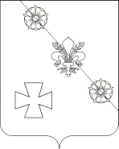 ПРОЕКТАДМИНИСТРАЦИЯКУХАРИВСКОГО СЕЛЬСКОГО  ПОСЕЛЕНИЯ  ЕЙСКОГО РАЙОНАП О С Т А Н О В Л Е Н И Е			с. КухаривкаОб утверждении Административного регламента предоставления муниципальной услуги «Выдача разрешения на пересадку зеленых насаждений на территории Кухаривского сельского поселения Ейского района»В целях реализации закона Краснодарского края от 23 апреля 2013 года № 2695-КЗ «Об охране зеленых насаждений в Краснодарском крае», Федерального закона от 27 июля 2010 года № 210-ФЗ «Об организации предоставления государственных и муниципальных услуг», руководствуясь Уставом Кухаривского сельского поселения Ейского района, в целях определения сроков и последовательности действий (административных процедур) при предоставлении муниципальной услуги по выдачу разрешения на пересадку зеленых насаждений, п о с т а н о в л я ю:1. Утвердить Административный регламент предоставления муниципальной услуга «Выдача разрешения на пересадку зеленых насаждений на территории Кухаривского сельского поселения Ейского района» (прилагается).2. Общему отделу администрации Кухаривского сельского поселения Ейского района (Мунирова) обнародовать настоящее постановление и разместить на официальном сайте администрации Кухаривского сельского поселения Ейского района в информационно-телекоммуникационной сети «Интернет».3. Контроль за выполнением настоящего постановления оставляю за собой.4. Постановление вступает в силу со дня его обнародования.ГлаваКухаривского сельского поселения	Ейского района                                                                                  Н.А. ГригоренкоАДМИНИСТРАТИВНЫЙ РЕГЛАМЕНТпредоставления муниципальной услуги«Выдача разрешения на пересадку зеленых насаждений на территории Кухаривского сельского поселения Ейского района»I. ОБЩИЕ ПОЛОЖЕНИЯ1.1. Административный регламент предоставления муниципальной услуги «Выдача разрешения на пересадку зеленых насаждений» (далее - Административный регламент) разработан в целях повышения качества исполнения и доступности результатов предоставления муниципальной услуги, создания комфортных условий для получателей муниципальной услуги «Выдача разрешения на пересадку зеленых насаждений» (далее - Муниципальная услуга) и определяет сроки и последовательность действий (административных процедур) при предоставлении Муниципальной услуги.1.1.1. Под пересадкой зеленых насаждений подразумеваются действия, связанные с перемещением и посадкой зеленых насаждений в месте, определенном в разрешении на пересадку, а также с проведением уходных работ до полной приживаемости зеленых насаждений.Пересадке подлежат деревья с диаметром у основания ствола не более 12 (двенадцати) сантиметров и кустарники возрастом до 5 (пяти) лет.Пересадка зеленых насаждений, имеющих мемориальную, историческую или уникальную эстетическую ценность, статус которых закреплен в установленном правовыми актами порядке, и видов древесной и кустарниковой растительности, занесенных в Красную Книгу Российской Федерации либо Красную Книгу Краснодарского края, запрещена, кроме случаев возникновения чрезвычайной ситуации.Пересадка зеленых насаждений осуществляется за счет средств заинтересованного лица (заявителя) и осуществляется исключительно на основании разрешения на пересадку зеленых насаждений, выдаваемого администрацией Кухаривского сельского поселения Ейского района по месту произрастания зеленых насаждений, подлежащих пересадке. Пересадка зеленых насаждений, выполненные без получения разрешения на пересадку зеленых насаждений либо с нарушением их условий, являются незаконными.Проведение полного комплекса уходных работ пересаженных зеленых насаждений осуществляется до момента их приживаемости. Срок полной приживаемости составляет 2 (два) года с момента пересадки зеленых насаждений.Информирование жителей о проведении работ по пересадке зеленых насаждений осуществляется не позднее, чем за 3 (три) дня до дня проведения работ по пересадке зеленых насаждений, путем установки информационного щита в местах производства работ лицом, ответственным за осуществление пересадки зеленых насаждений.Информационный щит должен иметь размер не менее 2 х 2 м и содержать указание заказчика, подрядной организации, номеров их телефонов, а также вида и количества пересаживаемых зеленых насаждений, дату и номер разрешения на пересадку зеленых насаждений, выданного администрацией Кухаривского сельского поселения Ейского района.1.2. Описание заявителей, имеющих право на получение Муниципальной услуги.Получателями Муниципальной услуги (далее - заявителями) являются лица, осуществляющие хозяйственную и иную деятельность, для которой требуется пересадка зеленых насаждений, расположенных на территории Кухаривского сельского поселения Ейского района, независимо от формы собственности на земельные участки, за исключением земельных участков, предоставленных гражданам для индивидуального жилищного строительства, ведения личного подсобного хозяйства, садоводческим или огородническим некоммерческим товариществам, а также земельных участков в границах населенных пунктов, отнесенных к территориальным зонам специального назначения, зонам военных объектов, зонам сельскохозяйственного использования, занятых многолетними плодово-ягодными насаждениями всех видов (деревья, кустарники), чайными плантациями, питомниками древесных и кустарниковых растений, виноградниками.Действие Административного регламента не распространяются на отношения в сфере охраны зеленых насаждений, расположенных на особо охраняемых природных территориях, землях лесного фонда, землях сельскохозяйственного назначения.От имени заявителя с заявлением о предоставлении Муниципальной услуги может обратиться его представитель.Заявитель имеет право обратиться в многофункциональный центр предоставления государственных и муниципальных услуг Краснодарского края с единым запросом на получение сразу нескольких государственных и (или) муниципальных услуг (далее - комплексный запрос).1.3. Требования к порядку информирования о порядке предоставления муниципальной услуги:Места предоставления Муниципальной услуги:Информация по вопросам предоставления Муниципальной услуги сообщается при личном обращении, с использованием средств массовой информации, информационных систем передачи данных (в том числе почты, телефонной связи и электронной почты), а также в электронной форме с использованием единого портала государственных и муниципальных услуг Российской Федерации - www.gosuslugi.ru, портала государственных и муниципальных услуг (функций) Краснодарского края – www.pgu.krasnodar.ru, также сайта администрации Кухаривского сельского поселения Ейского района – http://admkuharivka.ru/.Информацию о Муниципальной услуге можно получить в администрации Кухаривского сельского поселения Ейского района,  расположенном по адресу: село Кухаривка, улица Советов, 50, телефон 8(86132) 99-2-02 понедельник-четверг с 8-00 до 17-00 часов, перерыв с 12-00 до 14-00 часов, пятница - с 08-00 до 16.00 часов, перерыв с 12-00 до 14-00 часов.Перечень информации о предоставлении Муниципальной услуги включает:- адрес места нахождения учреждения, предоставляющего Муниципальную услугу;- режим работы учреждения;- порядок личного приема руководителем учреждения;- перечень документов, необходимых для предоставления Муниципальной услуги;- процедура предоставления Муниципальной услуги;- порядок обжалования предоставления Муниципальной услуги;- положение отраслевого органа.Информация о предоставлении Муниципальной услуги предоставляется бесплатно.Информирование о предоставлении Муниципальной услуги осуществляется:- в Многофункциональных центрах предоставления государственных и муниципальных услуг Краснодарского края (далее - МФЦ);- непосредственно в администрации Кухаривского сельского поселения Ейского района (далее - Администрация);- посредством размещения в информационно-телекоммуникационных сетях общего пользования (в том числе в сети Интернет), публикации в средствах массовой информации, издания информационных материалов (брошюр, буклетов и т.д.);Информирование о ходе предоставления Муниципальной услуги осуществляется:- в МФЦ;- непосредственно в Администрации;- с использованием Единого портала государственных и муниципальных услуг (функций), Регионального портала. Осуществляется посредством сети Интернет.Порядок информирования сотрудниками МФЦ в настоящем регламенте устанавливается на основании соглашения о взаимодействии между государственным автономным учреждением Краснодарского края «Многофункциональный центр предоставления государственных и муниципальных услуг Краснодарского края» и администрацией Кухаривского сельского поселения Ейского района (далее - Соглашение о взаимодействии).Информация, предоставляемая гражданам о Муниципальной услуге, является открытой и общедоступной.Основными требованиями к информированию граждан являются:- достоверность предоставляемой информации;- четкость в изложении информации;- полнота информации;- наглядность форм предоставляемой информации;- удобство и доступность получения информации;- оперативность предоставления информации.Информирование граждан организуется следующим образом:- индивидуальное информирование;- публичное информирование.Информирование проводится в форме:- устного информирования;- письменного информирования.Индивидуальное устное информирование граждан осуществляется сотрудниками МФЦ и специалистами Администрации, ответственными за предоставление Муниципальной услуги (далее - специалист Администрации) при обращении граждан за информацией:- при личном обращении;- по телефону.Сотрудник, осуществляющий индивидуальное устное информирование, должен принять все необходимые меры для дачи полного ответа на поставленные вопросы, а в случае необходимости с привлечением других специалистов. Время ожидания граждан при индивидуальном устном информировании не может превышать 15 (пятнадцать) минут. Индивидуальное устное информирование каждого гражданина сотрудник осуществляет не более 15 (пятнадцать) минут.В случае если для подготовки ответа требуется продолжительное время, сотрудник, осуществляющий устное информирование, может предложить гражданину обратиться за необходимой информацией в письменном виде, через Интернет, либо назначить другое удобное для гражданина время для устного информирования.Звонки от граждан по вопросу информирования о порядке предоставления Муниципальной услуги принимаются в соответствии с графиком работы МФЦ, а также непосредственно Администрации. Разговор не должен продолжаться более 15 (пятнадцать) минут.Обязанности должностных лиц при ответе на телефонные звонки, устные и письменные обращения граждан или организаций.Сотрудник, осуществляющий прием и консультирование (по телефону или лично), должен корректно и внимательно относиться к гражданам, не унижая их чести и достоинства. При информировании о порядке предоставления Муниципальной услуги по телефону сотрудник, сняв трубку, должен представиться: назвать фамилию, имя, отчество, должность, название учреждения или наименование органа.В конце информирования сотрудник, осуществляющий прием и консультирование, должен кратко подвести итог разговора и перечислить действия, которые надо предпринимать (кто именно, когда и что должен сделать).Индивидуальное письменное информирование при обращении граждан в МФЦ, а также непосредственно в Администрацию осуществляется путем почтовых отправлений.Ответ направляется в письменном виде или по электронной почте (в зависимости от способа доставки ответа, указанного в письменном обращении, или способа обращения заинтересованного лица за информацией).Публичное письменное информирование осуществляется путем публикации информационных материалов в СМИ, размещении на официальном Интернет-сайте Администрации (http://admkuharivka.ru/).МФЦ осуществляют информирование заявителей о порядке предоставления Муниципальной услуги, в том числе посредством комплексного запроса, в МФЦ, о ходе выполнения запроса о предоставлении Муниципальной услуги, комплексного запроса, а также по иным вопросам, связанным с предоставлением Муниципальной услуги, а также консультирование заявителей о порядке предоставления Муниципальной услуги в МФЦ и через порталы государственных и муниципальных услуг, в том числе путем оборудования в МФЦ рабочих мест, предназначенных для обеспечения доступа к информационно-телекоммуникационной сети «Интернет».1.4. Порядок, форма, место размещения и способы получения справочной информации, в том числе на стендах в местах предоставления Муниципальной услуги и услуг, которые являются необходимыми и обязательными для предоставления Муниципальной услуги, и в многофункциональном центре предоставления государственных и муниципальных услуг.На Едином портале государственных и муниципальных услуг (функций) размещается следующая информация:1) место нахождения и графики работы органа, предоставляющего Муниципальную услугу, его структурных подразделений, предоставляющих Муниципальную услугу, государственных и муниципальных органов и организаций, обращение в которые необходимо для получения Муниципальной услуги;2) справочные телефоны структурных подразделений органа, предоставляющего Муниципальную услугу, организаций, участвующих в предоставлении Муниципальной услуги;3) адреса электронной почты и (или) формы обратной связи органа, предоставляющего Муниципальную услугу, в сети «Интернет»;4) исчерпывающий перечень документов, необходимых для предоставления Муниципальной услуги, требования к оформлению указанных документов, а также перечень документов, которые заявитель вправе представить по собственной инициативе;5) круг заявителей;6) срок предоставления Муниципальной услуги;7) результаты предоставления Муниципальной услуги, порядок представления документа, являющегося результатом предоставления Муниципальной услуги;8) размер государственной пошлины, взимаемой за предоставление Муниципальной услуги;9) исчерпывающий перечень оснований для приостановления или отказа в предоставлении Муниципальной услуги;10) о праве заявителя на досудебное (внесудебное) обжалование действий (бездействия) и решений, принятых (осуществляемых) в ходе предоставления Муниципальной услуги;11) формы заявлений (уведомлений, сообщений), используемые при предоставлении Муниципальной услуги.Информация на Едином портале государственных и муниципальных услуг (функций), Региональном портале о порядке и сроках предоставления Муниципальной услуги на основании сведений, содержащихся в федеральной государственной информационной системе «Федеральный реестр государственных и муниципальных услуг (функций)» (далее - Федеральный реестр), региональной государственной информационной системе «Реестр государственных услуг (функций) Краснодарского края», предоставляется заявителю бесплатно.Доступ к информации о сроках и порядке предоставления услуги осуществляется без выполнения заявителем каких-либо требований, в том числе без использования программного обеспечения, установка которого на технические средства заявителя требует заключения лицензионного или иного соглашения с правообладателем программного обеспечения, предусматривающего взимание платы, регистрацию или авторизацию заявителя или предоставление им персональных данных.На информационных стендах в помещении, предназначенном для приема документов для предоставления Муниципальной услуги, и Интернет-сайте Администрации, размещается следующая информация:- выдержки из законодательных и иных нормативных правовых актов, содержащих нормы, регулирующие деятельность по оказанию Муниципальной услуги;- текст Административного регламента с приложениями (полная версия на Интернет-сайте и извлечения на информационных стендах);- краткое описание порядка предоставления услуги;- перечни документов, необходимых для предоставления Муниципальной услуги, и требования, предъявляемые к этим документам;- образцы оформления документов, необходимых для предоставления Муниципальной услуги;- месторасположение, график (режим) работы, номера телефонов, адреса Интернет-сайтов и электронной почты органов, в которых заявители могут получить документы, необходимые для Муниципальной услуги;- основания отказа в предоставлении Муниципальной услуги;- схемы размещения кабинетов должностных лиц, в которых предоставляется Муниципальная услуга.В предоставлении муниципальной услуги могут участвовать МФЦ. Информация о местонахождении и графике работы, справочных телефонах, официальных сайтах МФЦ размещается на Едином портале многофункциональных центров предоставления государственных и муниципальных услуг Краснодарского края в информационно-телекоммуникационной сети «Интернет» (далее - Единый портал МФЦ КК) - e-mfc.ru.II. СТАНДАРТ ПРЕДОСТАВЛЕНИЯМУНИЦИПАЛЬНОЙ УСЛУГИ2.1. Наименование Муниципальной услуги – «Выдача разрешения на пересадку зеленых насаждений».2.2. Наименование органа, предоставляющего Муниципальную услугу.Муниципальная услуга предоставляется Администрацией.В предоставлении Муниципальной услуги участвуют:- МФЦ.Заявитель (представитель заявителя) независимо от его места жительства или места пребывания (для физических лиц, включая индивидуальных предпринимателей) либо места нахождения (для юридических лиц) имеет право на обращение в любой по его выбору МФЦ в пределах территории Краснодарского края для предоставления ему Муниципальной услуги по экстерриториальному принципу.Предоставление Муниципальной услуги в МФЦ по экстерриториальному принципу осуществляется на основании соглашений о взаимодействии, заключенных уполномоченным многофункциональным центром с федеральными органами исполнительной власти, органами внебюджетных фондов, органом исполнительной власти Краснодарского края, органами местного самоуправления в Краснодарском крае.2.3. Результат предоставления Муниципальной услуги:- разрешение на пересадку зеленых насаждений;- уведомление об отказе в предоставлении Муниципальной услуги.Процедура предоставления услуги завершается путем получения заявителем:- разрешения на пересадку зеленых насаждений;- уведомления об отказе в предоставлении Муниципальной услуги.Срок действия разрешения на пересадку зеленых насаждений составляет один календарный год со дня его выдачи заинтересованному лицу (заявителю).Результат предоставления муниципальной услуги по выбору заявителя может быть представлен в форме документа на бумажном носителе, а также в иных формах, указанных в пункте 3.2.4 настоящего Административного регламента.Результат предоставления Муниципальной услуги по экстерриториальному принципу в виде электронных документов и (или) электронных образов документов заверяется уполномоченным должностным лицом Администрации. Заявитель (представитель заявителя) для получения результата предоставления Муниципальной услуги на бумажном носителе имеет право обратиться непосредственно в Администрацию.2.4. Срок предоставления Муниципальной услуги, в том числе с учетом необходимости обращения в организации, участвующие в предоставлении Муниципальной услуги, срок приостановления предоставления Муниципальной услуги в случае, если возможность приостановления предусмотрена законодательством Российской Федерации, срок выдачи (направления) документов, являющихся результатом предоставления Муниципальной услуги.Срок предоставления Муниципальной услуги - в течение 17 (семнадцати) рабочих дней со дня подачи заявления в Администрацию.В целях предупреждения и ликвидации чрезвычайных ситуаций, при возникновении аварийных ситуаций, требующих безотлагательного проведения ремонтных работ на подземных инженерных коммуникациях и капитальных инженерных сооружениях допускается проведение работ по пересадке зеленых насаждений без предварительного оформления разрешения с последующим оформлением разрешения на пересадку зеленых насаждений лицом, ответственным за производство работ, в 5-дневный срок по факту пересадки зеленых насаждений.Срок выдачи (направления) документов, являющихся результатом предоставления Муниципальной услуги, составляет 3 (три) рабочих дня.2.5. Нормативные правовые акты, регулирующие предоставление Муниципальной услуги.Перечень нормативных правовых актов, регулирующих предоставление Муниципальной услуги, размещен на официальном сайте Администрации (http://admkuharivka.ru/).2.6. Исчерпывающий перечень документов, необходимых в соответствии с законодательными или иными нормативными правовыми актами для предоставления Муниципальной услуги:При обращении с комплексным запросом заявитель одновременно с ним подает в МФЦ сведения, документы и (или) информацию, предусмотренные нормативными правовыми актами, регулирующими отношения, возникающие в связи с предоставлением указанных в комплексном запросе государственных и (или) муниципальных услуг, за исключением документов, на которые распространяется требование пункта 2 части 1 статьи 7 Федерального закона от 27 июля 2010 года № 210-ФЗ «Об организации предоставления государственных и муниципальных услуг», а также сведений, документов и (или) информации, которые у заявителя отсутствуют и должны быть получены по результатам предоставления заявителю иных указанных в комплексном запросе государственных и (или) муниципальных услуг. Сведения, документы и (или) информацию, необходимые для предоставления государственных и (или) муниципальных услуг, указанных в комплексном запросе, и получаемые в организациях и у уполномоченных в соответствии с законодательством Российской Федерации экспертов в результате оказания услуг, которые являются необходимыми и обязательными для предоставления государственных и муниципальных услуг, заявитель подает в МФЦ одновременно с комплексным запросом самостоятельно.Орган, предоставляющий Муниципальную услугу, не вправе:1) требовать от заявителя предоставления документов и информации или осуществления действий, предоставление или осуществление которых не предусмотрено нормативными правовыми актами, регулирующими отношения, возникающие в связи с предоставлением Муниципальной услуги;2) требовать от заявителя предоставления документов и информации, которые находятся в распоряжении органов, предоставляющих Муниципальные услуги, иных государственных органов, органов местного самоуправления, организаций, в соответствии с нормативными правовыми актами Российской Федерации, нормативными правовыми актами субъектов Российской Федерации, муниципальными правовыми актами;3) требовать от заявителя совершения иных действий, кроме прохождения идентификации и аутентификации в соответствии с нормативными правовыми актами Российской Федерации, указания цели приема, а также предоставления сведений, необходимых для расчета длительности временного интервала, который необходимо забронировать для приема;4) требовать от заявителя предоставления документов, подтверждающих внесение заявителем платы за предоставление Муниципальной услуги;5) отказывать в приеме запроса и иных документов, необходимых для предоставления Муниципальной услуги, в случае, если запрос и документы, необходимые для предоставления Муниципальной услуги, поданы в соответствии с информацией о сроках и порядке предоставления Муниципальной услуги, опубликованной на Едином портале государственных и муниципальных услуг (функций), Региональном портале;6) отказывать в предоставлении Муниципальной услуги в случае, если запрос и документы, необходимые для предоставления Муниципальной услуги, поданы в соответствии с информацией о сроках и порядке предоставления Муниципальной услуги, опубликованной на Едином портале государственных и муниципальных услуг (функций), Региональном портале;7) требовать при предоставлении Муниципальной услуги по экстерриториальному принципу от заявителя (представителя заявителя) или МФЦ предоставления документов на бумажных носителях, если иное не предусмотрено федеральным законодательством, регламентирующим предоставление Муниципальных услуг;8) требовать от заявителя представления документов и информации, отсутствие и (или) недостоверность которых не указывались при первоначальном отказе в приеме документов, необходимых для предоставления муниципальной услуги, либо в предоставлении Муниципальной услуги, за исключением следующих случаев:а) изменение требований нормативных правовых актов, касающихся предоставления Муниципальной услуги, после первоначальной подачи заявления о предоставлении Муниципальной услуги;б) наличие ошибок в заявлении о предоставлении Муниципальной услуги и документах, поданных заявителем после первоначального отказа в приеме документов, необходимых для предоставления Муниципальной услуги, либо в предоставлении Муниципальной услуги и не включенных в представленный ранее комплект документов;в) истечение срока действия документов или изменение информации после первоначального отказа в приеме документов, необходимых для предоставления Муниципальной услуги, либо в предоставлении Муниципальной услуги;г) выявление документально подтвержденного факта (признаков) ошибочного или противоправного действия (бездействия) должностного лица органа, предоставляющего Муниципальную услугу, муниципального служащего, работника многофункционального центра, работника организации, предусмотренной частью 1.1 статьи 16 Федерального закона от 27 июля 2010 года № 210-ФЗ «Об организации предоставления государственных и муниципальных услуг», при первоначальном отказе в приеме документов, необходимых для предоставления Муниципальной услуги, либо в предоставлении Муниципальной услуги, о чем в письменном виде за подписью руководителя органа, предоставляющего Муниципальную услугу, руководителя многофункционального центра при первоначальном отказе в приеме документов, необходимых для предоставления Муниципальной услуги, либо руководителя организации, предусмотренной частью 1.1 статьи 16 Федерального закона от 27 июля 2010 года № 210-ФЗ «Об организации предоставления государственных и муниципальных услуг», уведомляется заявитель, а также приносятся извинения за доставленные неудобства.9) требовать от заявителя предоставления на бумажном носителе документов и информации, электронные образы которых ранее были заверены в соответствии с пунктом 7.2 части 1 статьи 16 Федерального закона от 27 июля 2010 года № 210-ФЗ «Об организации предоставления государственных и муниципальных услуг», за исключением случаев, если нанесение отметок на такие документы либо их изъятие является необходимым условием предоставления Муниципальной услуги, и иных случаев, установленных федеральными законами.Копии документов, указанных в настоящем пункте, представляются вместе с подлинниками, которые после сверки возвращаются заявителю.Заявление и прилагаемые к нему документы, обязанность по предоставлению которых возложена на заявителя, могут быть поданы заявителем непосредственно лично в Администрацию или через МФЦ.С использованием Регионального портала представляются заявление и документы, необходимые для предоставления услуги, в форме электронных документов.Заявитель вправе отозвать свое заявление на любой стадии рассмотрения, согласования или подготовки документа Администрацией, обратившись с соответствующим заявлением в Администрацию, либо в МФЦ.Предоставление Муниципальной услуги в упреждающем (проактивном) режиме в соответствии с частью 1 статьи 7.3 Федерального закона от 27 июля 2010 года № 210-ФЗ «Об организации предоставления государственных и муниципальных услуг» не осуществляется.2.7. Исчерпывающий перечень оснований для отказа в приеме документов, необходимых для предоставления Муниципальной услуги.В приеме документов может быть отказано на следующих основаниях:- не предоставление всего необходимого пакета документов, указанного в пункте 2.6 настоящего Административного регламента;- несоответствие хотя бы одного из документов, указанных в пункте 2.6 настоящего Административного регламента, по форме или содержанию требованиям действующего законодательства, а также содержание в документе неоговоренных приписок и исправлений, кроме случаев, когда допущенные нарушения могут быть устранены органами и организациями, участвующими в процессе оказания Муниципальных услуг;- отсутствие в заявлении сведений о заявителе;- обращение заявителя об оказании Муниципальной услуги, предоставление которой не осуществляется органом, указанным в подразделе 2.2 настоящего Административного регламента.Отказ в приеме документов для предоставления Муниципальной услуги не препятствует повторному обращению после устранения причины, послужившей основанием для отказа.2.7.1. Основания для отказа в приеме к рассмотрению заявления о предоставлении Муниципальной услуги, поданного в электронном виде с использованием Регионального портала:- несоблюдение в соответствии со статьей 11 Федерального закона «Об электронной подписи» установленных условий признания действительности усиленной квалифицированной электронной подписи, которой подписаны заявления и документы, либо вид электронной подписи не соответствует виду, который определяется в соответствии с частью 2 статьи 21.1 Федерального закона от 27 июля 2010 года № 210-ФЗ «Об организации предоставления государственных и муниципальных услуг»;- заявитель - физическое лицо использовал простую электронную подпись, при выдаче ключа которой личность физического лица не была установлена при личном приеме.2.8. Исчерпывающий перечень оснований для приостановления в предоставлении Муниципальной услуги.Основания для приостановления Муниципальной услуги в соответствии с законодательством Российской Федерации отсутствуют.2.9. В предоставлении Муниципальной услуги может быть отказано на следующих основаниях:- неполный состав сведений в заявлении и представленных документах;- обращение заявителя об оказании Муниципальной услуги, предоставление которой не осуществляется органом, указанным в подразделе 2.2 настоящего Административного регламента;- наличие недостоверных данных в представленных документах;- зеленые насаждения, предполагаемые к пересадке:а) являются деревьями с диаметром у основания ствола более 12 (двенадцати)  сантиметров;б) являются кустарниками возрастом более 5 (пяти) лет;в) имеют мемориальную, историческую или уникальную эстетическую ценность, статус которых закреплен в установленном правовыми актами порядке, и видов древесной и кустарниковой растительности, занесенных в Красную Книгу Российской Федерации либо Красную Книгу Краснодарского края;- отрицательное заключение комиссии по обследованию зеленых насаждений.Отказ в предоставлении Муниципальной услуги не препятствует повторному обращению после устранения причины, послужившей основанием для отказа.2.10. Перечень услуг, которые являются необходимыми и обязательными для предоставления Муниципальной услуги.Услуги, необходимые и обязательные для предоставления Муниципальной услуги, отсутствуют.2.11. Порядок, размер и основания взимания государственной пошлины или иной платы, взимаемой за предоставление Муниципальной услуги.Государственная пошлина или иная плата за предоставление Муниципальной услуги не взимается.2.12. Максимальный срок ожидания в очереди при подаче запроса о предоставлении Муниципальной услуги, услуги, предоставляемой организацией, участвующей в предоставлении Муниципальной услуги, и при получении результата предоставления таких услуг.Максимальное время ожидания в очереди при подаче документов для предоставления Муниципальной услуги не должно превышать 15 (пятнадцати) минут.Максимальное время ожидания в очереди для получения результата предоставления Муниципальной услуги не должно превышать 15 (пятнадцати) минут.2.13. Срок и порядок регистрации запроса заявителя о предоставлении Муниципальной услуги и услуги, предоставляемой организацией, участвующей в предоставлении Муниципальной услуги, в том числе в электронной форме.На основании Соглашения о взаимодействии при поступлении (подачи) заявления в МФЦ, специалист МФЦ регистрирует его в электронной базе данных и передает в Общий отдел с использованием информационно-телекоммуникационных технологий по защищенным каналам связи.В случае, если для получения Муниципальных услуг, указанных в комплексном запросе, требуются сведения, документы и (или) информация, которые могут быть получены МФЦ только по результатам предоставления иных указанных в комплексном запросе государственных и (или) муниципальных услуг, направление заявлений и документов в Администрацию осуществляется МФЦ не позднее 1 (одного) рабочего дня, следующего за днем получения МФЦ таких сведений, документов и (или) информации. В указанном случае течение предусмотренных законодательством сроков предоставления муниципальных услуг, указанных в комплексном запросе, начинается не ранее дня получения заявлений и необходимых сведений, документов и (или) информации Администрацией.Регистрация заявления, поступившего в Администрацию, независимо от способа его доставки осуществляется в день поступления обращения заявителя в порядке, установленном правилами делопроизводства Администрации (в случае, если предоставлено в форме электронного документа, должностное лицо Администрации предварительно распечатывает его и приложенные к нему документы). Регистрация заявления, поступившего в Администрацию в выходной (нерабочий или праздничный) день, осуществляется в первый за ним рабочий день. При регистрации заявлению присваивается соответствующий входящий номер.2.14. Требования к помещениям, в которых предоставляется Муниципальная услуга, к залу ожидания, местам для заполнения запросов о предоставлении Муниципальной услуги, информационным стендам с образцами их заполнения и перечнем документов, необходимых для предоставления каждой Муниципальной услуги, размещению и оформлению визуальной, текстовой и мультимедийной информации о порядке предоставления такой услуги, в том числе к обеспечению доступности для инвалидов указанных объектов в соответствие с законодательством Российской Федерации о социальной защите инвалидов.2.14.1. Приём граждан для предоставления услуги осуществляется в специально выделенном для этих целей помещении. Помещения, в которых предоставляется Муниципальная услуга, должны соответствовать санитарно-гигиеническим правилам и нормативам, правилам пожарной безопасности, безопасности труда. Помещения оборудуются системами кондиционирования (охлаждения и нагревания) и вентилирования воздуха, средствами оповещения о возникновении чрезвычайной ситуации. На видном месте размещаются схемы размещения средств пожаротушения и путей эвакуации людей. Предусматривается оборудование доступного места общественного пользования (туалет).2.14.2. Места ожидания должны соответствовать комфортным условиям для заявителей и оптимальным условиям работы специалистов, предоставляющих Муниципальную услугу.Для ожидания заявителями приема, заполнения необходимых для получения Муниципальной услуги документов в Администрации, либо в МФЦ, отводятся места, оборудованные стульями, столами (стойками) для возможности оформления документов, обеспечиваются ручками, бланками документов. Количество мест ожидания определяется исходя из фактической нагрузки и возможности их размещения в помещении.2.14.3. Рабочее место специалиста и работника МФЦ оборудуется персональным компьютером с возможностью доступа к необходимым информационным системам, печатающим и сканирующим устройствами.2.14.4. Помещение оборудуется входом для свободного доступа граждан в помещение.Вход в помещение оборудуется информационной вывеской, содержащей информацию об Администрации: наименование и режим работы, а также удобной лестницей с поручнями, пандусами для беспрепятственного передвижения граждан.Места предоставления Муниципальной услуги оборудуются с учетом требований доступности для инвалидов в соответствии с действующим законодательством Российской Федерации о социальной защите инвалидов, в том числе обеспечиваются:- условия для беспрепятственного доступа к объекту, на котором организовано предоставление услуг, к местам отдыха и предоставляемым услугам;- возможность самостоятельного передвижения по территории объекта, на котором организовано предоставление услуг, входа в такой объект и выхода из него, посадки в транспортное средство и высадки из него, в том числе с использованием кресла-коляски;- сопровождение инвалидов, имеющих стойкие расстройства функции зрения и самостоятельного передвижения, и оказание им помощи на объекте, на котором организовано предоставление услуг;- надлежащее размещение оборудования и носителей информации, необходимых для обеспечения беспрепятственного доступа инвалидов к объекту и предоставляемым услугам с учетом ограничений их жизнедеятельности;- дублирование необходимой для инвалидов звуковой и зрительной информации, а также надписей, знаков и иной текстовой и графической информации знаками, выполненными рельефно-точечным шрифтом Брайля, допуск сурдопереводчика и тифлосурдопереводчика;- допуск на объект, на котором организовано предоставление услуг, собаки-проводника при наличии документа, подтверждающего ее специальное обучение и выдаваемого по форме и в порядке, которые определяются федеральным органом исполнительной власти, осуществляющим функции по выработке и реализации государственной политики и нормативно-правовому регулированию в сфере социальной защиты населения;- оказание работниками органа (организации), предоставляющего услуги населению, помощи инвалидам в преодолении барьеров, мешающих получению ими услуг наравне с другими лицами.2.14.5. Визуальная, текстовая и мультимедийная информация о порядке предоставления Муниципальной услуги размещается на информационном стенде в помещении МФЦ и Администрации для ожидания и приема заявителей, а также на Едином портале государственных и муниципальных услуг (функций) или на Региональном портале.Информационные стенды размещаются на видном, доступном месте.Оформление информационных листов осуществляется удобным для чтения шрифтом - Times New Roman, формат листа А4; текст - прописные буквы, размером шрифта № 14 - обычный, наименование - заглавные буквы, размером шрифта № 14 - жирный, поля - 1 см, вкруговую. Тексты материалов должны быть напечатаны без исправлений, наиболее важная информация выделяется жирным шрифтом. При оформлении информационных материалов в виде образцов заявлений на поручение Муниципальной услуги, перечней документов требования к размеру шрифта и формату листа могут быть снижены.Информационные стенды должны содержать актуальную и исчерпывающую информацию, необходимую для получения Муниципальной услуги, в том числе: о перечне документов, необходимых для предоставления Муниципальной услуги, сроках предоставления услуги, порядке обжалования действий (бездействия), а также решениях Администрации, муниципальных служащих, МФЦ, работников МФЦ, информацию о предусмотренной законодательством Российской Федерации ответственности должностных лиц Администрации, работников МФЦ, о режиме работы, о телефонных номерах Администрации и другой информации, а также форм заявлений с образцами их заполнения.2.14.6. На территории, прилегающей к зданию, где организовано предоставление Муниципальной услуги Администрации и МФЦ, располагается бесплатная парковка для автомобильного транспорта посетителей, в том числе предусматривающая не менее 10 (десяти) процентов мест (но не менее одного места) для специальных автотранспортных средств инвалидов, которые не должны занимать иные транспортные средства, за исключением случаев, предусмотренных правилами дорожного движения.Вход в помещение МФЦ и выход из него оборудовано соответствующими указателями с автономными источниками бесперебойного питания, а также лестницами с поручнями и пандусами для передвижения детских и инвалидных колясок.В помещении МФЦ организован бесплатный туалет для посетителей, в том числе туалет, предназначенный для инвалидов.2.15. Показатели доступности и качества Муниципальной услуги, в том числе количество взаимодействий заявителя с должностными лицами при предоставлении Муниципальной услуги и их продолжительность, возможность получения информации о ходе предоставления Муниципальной услуги, в том числе с использованием информационно-коммуникационных технологий, возможность либо невозможность получения Муниципальной услуги в МФЦ (в том числе в полном объеме), посредством комплексного запроса.Администрация посредством неукоснительного соблюдения сроков предоставления Муниципальной услуги, а также порядка предоставления Муниципальной услуги, установленных настоящим Административным регламентом, обеспечивает качество и доступность предоставления Муниципальной услуги.Показателями доступности и качества предоставления Муниципальной услуги, в том числе в электронном виде, являются:- получение заявителем полной, актуальной и достоверной информации о порядке предоставлении Муниципальной услуги;- получение заявителем полной, актуальной и достоверной информации о ходе предоставления Муниципальной услуги;- доступность обращения за предоставлением Муниципальной услуги, в том числе для лиц с ограниченными физическими возможностями. Для обслуживания заявителей с ограниченными физическими возможностями помещение оборудуется пандусами, специальными ограждениями и перилами, обеспечивается беспрепятственное передвижение и разворот инвалидных колясок;- количество взаимодействий заявителя с должностными лицами при предоставлении Муниципальной услуги и их продолжительность;- возможность получения Муниципальной услуги в любом МФЦ в пределах территории Краснодарского края вне зависимости от места пребывания (для физических лиц, включая индивидуальных предпринимателей) либо места нахождения (для юридических лиц) в соответствии с действием экстерриториального принципа;- возможность подачи комплексного запроса в любом МФЦ;- условия ожидания приема;- обоснованность отказов в предоставлении Муниципальной услуги;- выполнение требований, установленных законодательством, в том числе отсутствие избыточных административных действий;- установление персональной ответственности должностных лиц за соблюдение требований административного регламента по каждому действию (административной процедуре) при предоставлении Муниципальной услуги;- предоставление Муниципальной услуги в соответствии с установленными настоящим Административным регламентом порядком и сроками;- отсутствие обоснованных жалоб решения и действия (бездействия) Администрации, ее должностного лица, муниципального служащего.Взаимодействие заявителей с должностными лицами Администрации при предоставлении Муниципальной услуги осуществляется два раза - при представлении Заявления и документов, необходимых для предоставления Муниципальной услуги (в случае непосредственного обращения в Администрацию), а также при получении результата предоставления Муниципальной услуги.В случае обращения заявителя за предоставлением Муниципальной услуги в электронной форме и выборе заявителем способа получения результата предоставления Муниципальной услуги:- в Администрации, то взаимодействие заявителя с должностными лицами Администрации осуществляется один раз - при получении результата;- в электронном виде, то взаимодействие заявителя с должностными лицами Администрации не требуется.Продолжительность одного взаимодействия заявителя с должностным лицом Администрации не превышает 15 (пятнадцать) минут.С использованием Единого портала государственных и муниципальных услуг (функций), Регионального портала заявителю предоставляется возможность осуществлять мониторинг хода предоставления Муниципальной услуги.Заявитель имеет право обратиться в МФЦ в целях получения информации о ходе предоставления конкретной Муниципальной услуги, указанной в комплексном запросе, или о готовности документов, являющихся результатом предоставления конкретной Муниципальной услуги, указанной в комплексном запросе. Указанная информация предоставляется МФЦ:- в ходе личного приема заявителя;- по телефону;- по электронной почте.В случае обращения заявителя в МФЦ с запросом о ходе предоставления конкретной Муниципальной услуги, указанной в комплексном запросе, или о готовности документов, являющихся результатом предоставления конкретной Муниципальной услуги, указанной в комплексном запросе, посредством электронной почты, МФЦ обязан направить ответ заявителю не позднее рабочего дня, следующего за днем получения МФЦ указанного запроса.2.16. Иные требования, в том числе учитывающие особенности предоставления Муниципальной услуги по экстерриториальному принципу (в случае, если муниципальная услуга предоставляется по экстерриториальному принципу) и особенности предоставления Муниципальной услуги в электронной форме.2.16.1. Для получения Муниципальной услуги заявителям предоставляется возможность подать заявление о предоставлении Муниципальной услуги и документы (содержащиеся в них сведения), необходимые для предоставления Муниципальной услуги, в форме электронных документов посредством Регионального портала.При обращении в электронной форме за получением Муниципальной услуги заявление и каждый прилагаемый к нему документ подписываются заявителем усиленной квалифицированной электронной подписью.В случае обращения представителя заявителя документ, удостоверяющий полномочия представителя заявителя на обращение за получением Муниципальной услуги:- выданный организацией, удостоверяется усиленной квалифицированной электронной подписью правомочного должностного лица организации;- выданный физическим лицом, удостоверяется усиленной квалифицированной электронной подписью нотариуса.Заявление и прилагаемые к нему документы, поступившие в Администрацию в электронной форме, рассматриваются в порядке, установленном разделом 3 настоящего регламента.2.16.2. На официальном сайте Администрации в информационно-телекоммуникационной сети «Интернет» и Едином портале государственных и муниципальных услуг (функций) (Региональном портале) заявителю предоставляется возможность копирования формы заявления (приложения № 1 к настоящему регламенту) для дальнейшего его заполнения в электронном виде и распечатки.2.16.3. Прием заявлений о предоставлении Муниципальной услуги в МФЦ, копирование и сканирование документов, предусмотренных пунктами 1-7, 9, 9.1 и 18 части 6 статьи 7 Федерального закона № 210-ФЗ «Об организации предоставления государственных и муниципальных услуг», информирование и консультирование заявителей о порядке предоставления Муниципальной услуги, о ходе рассмотрения запросов о предоставлении Муниципальной услуги, а также по иным вопросам, связанным с предоставлением Муниципальной услуги, в МФЦ осуществляются бесплатно.При предоставлении Муниципальной услуги по экстерриториальному принципу МФЦ при обращении заявителя (представителя заявителя) осуществляют создание электронных образов заявления и документов, представляемых заявителем (представителем заявителя) и необходимых для предоставления Муниципальной услуги в соответствии с административным регламентом предоставления Муниципальной услуги, и их заверение с целью направления в Администрацию.При обращении заявителя в МФЦ с комплексным запросом МФЦ осуществляет составление на основании комплексного запроса заявлений на предоставление конкретных Муниципальных услуг, указанных в комплексном запросе, подписание таких заявлений и скрепление их печатью МФЦ, формирование комплектов документов, необходимых для получения муниципальных услуг, указанных в комплексном запросе (указанные комплекты документов формируются из числа документов, сведений и (или) информации, представленных заявителем в МФЦ при обращении с комплексным запросом, а также документов, сведений и (или) информации, полученных МФЦ самостоятельно в порядке межведомственного взаимодействия, а также вследствие получения результатов государственных и (или) муниципальных услуг, указанных в комплексном запросе и необходимых для получения иных государственных и (или) муниципальных услуг, указанных в комплексном запросе), направление указанных заявлений и комплектов документов в Администрацию.2.16.4. При предоставлении услуги в МФЦ прием и выдача документов осуществляется сотрудниками МФЦ. Для исполнения пакет документов передается непосредственно в Администрацию, в соответствии с заключенным соглашением о взаимодействии и пунктом 3.3 настоящего регламента.2.16.5. Прием документов от заявителя, выдача заявителю результата предоставления Муниципальной услуги, а также информирование и консультирование заявителей осуществляется специалистами МФЦ в день обращения заявителя в порядке электронной очереди, в том числе по предварительной записи (на определенное время и дату) непрерывно в течение рабочего дня, в соответствии с графиком работы МФЦ.При приеме комплексного запроса у заявителя работники МФЦ обязаны проинформировать его обо всех государственных и (или) муниципальных услугах, услугах, которые являются необходимыми и обязательными для предоставления государственных и муниципальных услуг, получение которых необходимо для получения муниципальных услуг, указанных в комплексном запросе.2.16.6. В секторе информирования и ожидания специалист МФЦ осуществляет организационную и консультационную помощь гражданам, обратившимся в МФЦ для получения Муниципальной услуги.2.16.7. Обслуживание заявителей МФЦ осуществляется с помощью электронной системы управления очередью, которая предназначена для регистрации заявителей в очереди; учета заявителей в очереди; управления отдельными очередями в зависимости от видов услуг; отображения статуса очереди; предварительной записи заявителя. Система управления очередью включает в себя систему голосового и визуального информирования, пульты операторов.III. СОСТАВ, ПОСЛЕДОВАТЕЛЬНОСТЬ И СРОКИ ВЫПОЛНЕНИЯ АДМИНИСТРАТИВНЫХ ПРОЦЕДУР, ТРЕБОВАНИЯ К ПОРЯДКУ ИХ ВЫПОЛНЕНИЯ, В ТОМ ЧИСЛЕ ОСОБЕННОСТИ ВЫПОЛНЕНИЯ АДМИНИСТРАТИВНЫХ ПРОЦЕДУР В ЭЛЕКТРОННОЙ ФОРМЕ, А ТАКЖЕ ОСОБЕННОСТИ ВЫПОЛНЕНИЯ АДМИНИСТРАТИВНЫХ ПРОЦЕДУР В МНОГОФУНКЦИОНАЛЬНЫХ ЦЕНТРАХ3.1. Состав, последовательность и сроки выполнения административных процедур, требования к порядку их выполнения при предоставлении Муниципальной услуги в Администрации3.1.1. Предоставление Муниципальной услуги в Администрации включает в себя следующие административные процедуры:- прием и регистрация заявления и документов;- рассмотрение заявления, принятие решения и подготовка документов;- выдача заявителю результата предоставления Муниципальной услуги.3.1.2. Административная процедура «Прием и регистрация заявления и документов».Основанием для начала процедуры является подача заявления на имя главы Кухаривского сельского поселения Ейского района согласно приложению Административного регламента с приложением документов согласно пункту 2.6 настоящего Административного регламента в Администрацию.В целях предоставления Муниципальной услуги осуществляется прием заявителей по предварительной записи.Запись на прием в Администрацию проводится посредством официального сайта.Заявителю предоставляется возможность записи в любые свободные для приема дату и время в пределах установленного в Администрации графика приема заявителей.Администрация не вправе требовать от заявителя совершения иных действий, кроме прохождения идентификации и аутентификации в соответствии с нормативными правовыми актами Российской Федерации, указания цели приема, а также предоставления сведений, необходимых для расчета длительности временного интервала, который необходимо забронировать для приема.При личном обращении специалист Администрации:- информирует заявителей о порядке предоставления Муниципальной услуги;- устанавливает личность заявителя посредством предъявления им паспорта гражданина Российской Федерации либо иного документа, удостоверяющего личность, в соответствии с законодательством Российской Федерации или посредством идентификации и аутентификации с использованием информационных технологий, предусмотренных частью 18 статьи 14.1 Федерального закона от 27 июля 2006 года № 149-ФЗ «Об информации, информационных технологиях и о защите информации» (при наличии технической возможности);- проверяет документ, удостоверяющий полномочия представителя, если с заявлением обращается представитель заявителя (заявителей);- при отсутствии оформленного заявления у заявителя или при неправильном (некорректном) его заполнении предлагает заново заполнить установленную форму заявления (согласно приложению к настоящему регламенту), помогает в его заполнении;- проверяет наличие всех необходимых документов для предоставления Муниципальной услуги, в соответствии с пунктом 2.6 настоящего регламента;- при установлении фактов, указанных в пункте 2.7, уведомляет заявителя о наличии препятствий в приеме документов, необходимых для предоставления Муниципальной услуги, объясняет заявителю содержание выявленных недостатков в представленных документах и предлагает принять меры по их устранению;- если недостатки, препятствующие приему документов, допустимо устранить в ходе приема, они устраняются незамедлительно;- сличает копии документов с их оригиналами, после чего ниже реквизита документа «Подпись», проставляет заверительную надпись: «Копия верна»; должность лица, заверившего копию документа; личную подпись; расшифровку подписи (инициалы, фамилия); дату заверения; печать. При заверении копий документов, объем которых превышает один лист заверяет отдельно каждый лист копии таким же способом, исключения составляют случаи, когда верность копии представленного документа засвидетельствована в нотариальном порядке.Специалист Администрации в журнале учета и регистрации делает запись о приеме заявления и документов, проставляет регистрационный номер, дату принятия и свою подпись на копии заявления, выдает заявителю расписку установленной формы в получении от заявителя документов с указанием их перечня, даты и времени их получения.Общий максимальный срок приема документов не может превышать 15 (пятнадцать) минут.Срок приема и регистрации заявления и документов - 2 (два) рабочих дня.Регистрация заявления, поступившего в Администрацию, независимо от способа его доставки осуществляется в системе электронного документооборота специалистом, осуществляющим регистрацию входящей корреспонденции, в день его поступления. При регистрации заявлению присваивается соответствующий входящий номер.Критериями принятия решения являются:- обращение за получением Муниципальной услуги надлежащего лица;- предоставление в полном объеме документов, указанных в пункте 2.6 Административного регламента;- достоверность поданных документов, указанных в пункте 2.6 Административного регламента.Результатом административной процедуры является:- прием заявления и документов на получение Муниципальной услуги.Способ фиксации результата выполнения административной процедуры - внесение в систему электронного документооборота.3.1.3. Административная процедура «Рассмотрение заявления, принятие решения и подготовка документов».Основанием для начала процедуры является зарегистрированное специалистом Администрации заявление.Принятые документы передаются общим отделом главе Кухаривского сельского поселения Ейского района, который визирует заявление и передает его в порядке делопроизводства специалисту Администрации для исполнения.Специалист Администрации рассматривает поступившее заявление и принимает решение:- о предоставлении Муниципальной услуги;- об отказе в предоставлении Муниципальной услуги.В случае отказа в предоставлении Муниципальной услуги, Специалист Администрации подготавливает уведомление об отказе с указанием причин отказа и направляет его главе Кухаривского сельского поселения Ейского района для согласования и подписания. Подписанное уведомление об отказе регистрируется и передается Специалисту Администрации для вручения заявителю.В случае положительного решения Специалист Администрации собирает комиссию по обследованию зеленых насаждений, предполагаемых к пересадке и расположенных на территории Кухаривского сельского поселения Ейского района (далее - Комиссия).Комиссия проводит с выездом на место обследование зеленых насаждений, предполагаемых к пересадке.По результатам проведенного обследования составляется акт обследования зеленых насаждений (далее - Акт), в котором обосновывается необходимость или отсутствии необходимости пересадки зеленых насаждений.В случае определения Комиссией необходимости пересадки зеленых насаждений Специалист Администрации на основании Акта готовит для выдачи заявителю разрешение на пересадку зеленых насаждений и направляет его главе Кухаривского сельского поселения Ейского района для согласования и подписания. Подписанное разрешение на пересадку зеленых насаждений передается Специалисту Администрации для вручения заявителю.В случае определения Комиссией отсутствия необходимости пересадки зеленых насаждений Специалист Администрации подготавливает уведомление об отказе с указанием причин отказа и направляет его главе Кухаривского сельского поселения Ейского района для согласования и подписания. Подписанное уведомление об отказе регистрируется и передается Специалисту Администрации для вручения заявителю.Срок административной процедуры - 12 (двенадцать) рабочих дней.Критериями принятия решения являются:- соответствие представленных документов установленным требованиям.Результатом административной процедуры является:- Акт;- разрешение на пересадку зеленых насаждений;- уведомление об отказе в предоставлении Муниципальной услуги.Способ фиксации результата выполнения административной процедуры - внесение в журнал регистрации Администрации.3.1.4. Административная процедура «Выдача заявителю результата предоставления Муниципальной услуги».Юридическим фактом, служащим основанием для начала административной процедуры, является наличие согласованного и подписанного в установленном порядке разрешения на пересадку зеленых насаждений или уведомления об отказе в предоставлении Муниципальной услуги.Специалист Администрации в соответствии с выбором заявителя способа получения результата предоставления Муниципальной услуги выдает (направляет) результат предоставления Муниципальной услуги.В случае если заявитель выбрал способ получения результата предоставления Муниципальной услуги на адрес электронной почты, то Специалист Администрации направляет заявителю разрешение на пересадку зеленых насаждений или уведомление об отказе в предоставлении Муниципальной услуги в форме электронного документа, подписанного усиленной квалифицированной электронной подписью, по адресу электронной почты.В случае если заявитель выбрал способ получения результата предоставления Муниципальной услуги почтовым отправлением, то Специалист Администрации обеспечивает направление разрешения на пересадку зеленых насаждений или уведомления об отказе в предоставлении Муниципальной услуги почтовым отправлением заявителю.В случае если заявитель выбрал способ получения результата предоставления Муниципальной услуги посредством выдачи в Администрации, то Специалист Администрации:1) уведомляет заявителя по телефону или иным доступным способом о необходимости прибыть для получения подготовленных документов и согласовывает время совершения данного действия;2) проверяет документ, удостоверяющий личность заявителя или его представителя;3) проверяет наличие соответствующих полномочий на получение Муниципальной услуги, если за получением результата услуги обращается представитель заявителя;4) выдает заявителю разрешение на пересадку зеленых насаждений или уведомление об отказе в предоставлении Муниципальной услуги.Исполнение данной административной процедуры возложено на Специалиста, ответственного за выдачу документов.Критерии принятия решения - наличие согласованного и подписанного разрешения на пересадку зеленых насаждений или уведомления об отказе в предоставлении Муниципальной услуги.Срок административной процедуры - 3 (три) рабочих дня.Результат административной процедуры - выдача заявителю разрешения на пересадку зеленых насаждений или уведомления об отказе в предоставлении Муниципальной услуги.Способом фиксации результата выполнения административной процедуры является роспись заявителя о получении результата предоставления Муниципальной услуги.3.2. Состав, последовательность и сроки выполнения административных процедур, требования к порядку их выполнения при предоставлении Муниципальной услуги в электронной форме3.2.1. Предоставление Муниципальной услуги в электронной форме включает в себя следующие административные процедуры:- приём и регистрация заявления и документов;- рассмотрение заявления, принятие решения и подготовка документов;- выдача заявителю результата предоставления Муниципальной услуги;- осуществление оценки качества предоставления Муниципальной услуги.3.2.2. Административная процедура «Прием и регистрация заявления и документов».Основанием для начала процедуры является подача заявления на имя главы Кухаривского сельского поселения Ейского района согласно приложению Административного регламента с приложением документов согласно пункту 2.6 настоящего Административного регламента, в том числе документов и информации, электронные образы которых ранее были заверены в соответствии с пунктом 7.2 части 1 статьи 16 «Об организации предоставления государственных и муниципальных услуг», посредством Регионального портала.При предоставлении Муниципальной услуги в электронной форме идентификация и аутентификация может осуществляться посредством (при наличии технической возможности):1) единой системы идентификации и аутентификации или иных государственных информационных систем, если такие государственные информационные системы в установленном Правительством Российской Федерации порядке обеспечивают взаимодействие с единой системой идентификации и аутентификации, при условии совпадения сведений о физическом лице в указанных информационных системах;2) единой системы идентификации и аутентификации и единой информационной системы персональных данных, обеспечивающей обработку, включая сбор и хранение, биометрических персональных данных, их проверку и передачу информации о степени их соответствия предоставленным биометрическим персональным данным физического лица.На Едином портале государственных и муниципальных услуг (функций), Региональном портале размещаются образцы заполнения электронной формы заявления.Формирование заявления заявителем осуществляется посредством заполнения электронной формы заявления на Региональном портале без необходимости дополнительной подачи заявления в какой-либо иной форме.Форматно-логическая проверка сформированного заявления осуществляется автоматически после заполнения заявителем каждого из полей электронной формы заявления. При выявлении некорректно заполненного поля электронной формы заявления заявитель уведомляется о характере выявленной ошибки и порядке ее устранения посредством информационного сообщения непосредственно в электронной форме заявления.При формировании заявления заявителю обеспечивается:а) возможность копирования и сохранения заявления и иных документов, указанных в пункте 2.6 настоящего Административного регламента, необходимых для предоставления Муниципальной услуги;б) возможность заполнения несколькими заявителями одной электронной формы заявления при обращении за услугами, предполагающими направление совместного заявления несколькими заявителями;в) возможность печати на бумажном носителе копии электронной формы заявления;г) сохранение ранее введенных в электронную форму заявления значений в любой момент по желанию пользователя, в том числе при возникновении ошибок ввода и возврате для повторного ввода значений в электронную форму заявления;д) заполнение полей электронной формы заявления до начала ввода сведений заявителем с использованием сведений, размещенных в федеральной государственной информационной системе «Единая система идентификации и аутентификации в инфраструктуре, обеспечивающей информационно-технологическое взаимодействие информационных систем, используемых для предоставления государственных и муниципальных услуг в электронной форме» (далее - единая система идентификации и аутентификации), и сведений, опубликованных на Едином портале государственных и муниципальных услуг (функций), Региональном портале в части, касающейся сведений, отсутствующих в единой системе идентификации и аутентификации;е) возможность вернуться на любой из этапов заполнения электронной формы заявления без потери ранее введенной информации;ж) возможность доступа заявителя на Едином портале государственных и муниципальных услуг (функций), Региональном портале к ранее поданным им заявлениям в течение не менее 1 (одного) года, а также частично сформированных заявлений - в течение не менее 3 (трех) месяцев.Заявление и каждый прилагаемый к нему документ подписывается тем видом электронной подписи, который установлен пунктом 2.16.1 настоящего Административного регламента.При успешной отправке заявлению присваивается уникальный номер, по которому в личном кабинете заявителя посредством Единого портала государственных и муниципальных услуг (функций), Регионального портала заявителю будет представлена информация о ходе выполнения указанного заявления.Сформированное и подписанное заявление, и иные документы, указанные в пункте 2.6 настоящего Административного регламента, необходимые для предоставления Муниципальной услуги, направляются в Администрацию посредством Регионального портала.Администрация обеспечивает прием документов, необходимых для предоставления Муниципальной услуги, и регистрацию заявления без необходимости повторного представления заявителем таких документов на бумажном носителе.При получении документов и заявления в электронном виде и выявления фактов, указанных в пункте 2.7.1 настоящего регламента, Специалист Администрации в течение 3 (трех) календарных дней со дня завершения проведения проверки принимает решение об отказе в приеме к рассмотрению обращения за получением Муниципальной услуги и направляет заявителю уведомление об этом в электронной форме с указанием пунктов статьи 11 Федерального закона «Об электронной подписи», которые послужили основанием для принятия указанного решения. Такое уведомление подписывается квалифицированной подписью Специалиста Администрации и направляется в личный кабинет заявителя на Региональном портале. После получения уведомления заявитель вправе обратиться повторно с обращением о предоставлении услуги, устранив нарушения, которые послужили основанием для отказа в приеме к рассмотрению первичного обращения.Предоставление Муниципальной услуги начинается с момента приема и регистрации Администрацией электронных документов, необходимых для предоставления Муниципальной услуги, а также получения в установленном порядке информации об оплате Муниципальной услуги заявителем (за исключением случая, если для начала процедуры предоставления Муниципальной услуги в соответствии с законодательством требуется личная явка).Общий максимальный срок приема документов не может превышать 15 (пятнадцать) минут.Срок приема и регистрации заявления и документов - 2 (два) рабочих дня.Регистрация заявления, поступившего в Администрацию, независимо от способа его доставки осуществляется в системе электронного документооборота специалистом Общего отдела, осуществляющим регистрацию входящей корреспонденции, в день его поступления (в случае, если предоставлено в форме электронного документа, должностное лицо Администрации предварительно распечатывает его и приложенные к нему документы). При регистрации заявлению присваивается соответствующий входящий номер.Критериями принятия решения являются:- обращение за получением Муниципальной услуги надлежащего лица;- предоставление в полном объеме документов, указанных в пункте 2.6 Административного регламента;- достоверность поданных документов, указанных в пункте 2.6 Административного регламента.Результатом административной процедуры является:- прием заявления и документов на получение Муниципальной услуги;- уведомление об отказе в приеме заявления и документов с обоснованием причин отказа.Способ фиксации результата выполнения административной процедуры - внесение в систему электронного документооборота.3.2.3. Административная процедура «Рассмотрение заявления, принятие решения и подготовка документов».Основанием для начала процедуры является зарегистрированное специалистом Администрации заявление.Принятые документы передаются специалистом главе Кухаривского сельского поселения Ейского района, который визирует заявление и передает его в порядке делопроизводства специалисту Администрации для исполнения.После принятия заявления Специалистом Администрации заявлению в личном кабинете заявителя на Региональном портале присваивается статус «Регистрация заявителя и прием документов».Специалист Администрации рассматривает поступившее заявление и принимает решение:- о предоставлении Муниципальной услуги;- об отказе в предоставлении Муниципальной услуги.В случае отказа в предоставлении Муниципальной услуги, Специалист Администрации подготавливает уведомление об отказе с указанием причин отказа и направляет его главе Кухаривского сельского поселения Ейского района для согласования и подписания. Подписанное уведомление об отказе регистрируется и передается Специалисту Администрации для вручения заявителю.В случае положительного решения Специалист Администрации собирает комиссию по обследованию зеленых насаждений, предполагаемых к пересадке и расположенных на территории муниципального образования (далее - Комиссия).Комиссия проводит с выездом на место обследование зеленых насаждений, предполагаемых к пересадке.По результатам проведенного обследования составляется акт обследования зеленых насаждений (далее - Акт), в котором обосновывается необходимость или отсутствии необходимости пересадки зеленых насаждений.В случае определения Комиссией необходимости пересадки зеленых насаждений Специалист Администрации на основании Акта готовит для выдачи заявителю разрешение на пересадку зеленых насаждений и направляет его главе Кухаривского сельского поселения Ейского района для согласования и подписания. Подписанное разрешение на пересадку зеленых насаждений передается Специалисту Администрации для вручения заявителю.В случае определения Комиссией отсутствия необходимости пересадки зеленых насаждений Специалист Администрации подготавливает уведомление об отказе с указанием причин отказа и направляет его главе Кухаривского сельского поселения Ейского района для согласования и подписания. Подписанное уведомление об отказе регистрируется и передается Специалисту Администрации для вручения заявителю.Срок административной процедуры - 12 (двенадцать) рабочих дней.Критериями принятия решения являются:- соответствие представленных документов установленным требованиям.Результатом административной процедуры является:- Акт;- разрешение на пересадку зеленых насаждений;- уведомление об отказе в предоставлении Муниципальной услуги.Способ фиксации результата выполнения административной процедуры - внесение в журнал регистрации Администрации.3.2.4. Административная процедура «Выдача заявителю результата предоставления Муниципальной услуги».Юридическим фактом, служащим основанием для начала административной процедуры, является наличие согласованного и подписанного в установленном порядке разрешения на пересадку зеленых насаждений или уведомления об отказе в предоставлении Муниципальной услуги.Результат предоставления Муниципальной услуги заявитель по его выбору вправе получить:- в форме электронного документа, подписанного уполномоченным должностным лицом с использованием усиленной квалифицированной электронной подписи;- на бумажном носителе, подтверждающего содержание электронного документа, направленного Администрацией, в МФЦ.Возможность получения результата предоставления услуги в форме электронного документа или документа на бумажном носителе обеспечивается заявителю в течение срока действия результата предоставления Муниципальной услуги.Заявителю обеспечивается доступ к результату предоставления услуги, полученному в форме электронного документа, на Едином портале государственных и муниципальных услуг (функций), Региональном портале в течение срока, установленного законодательством Российской Федерации. Заявителю предоставляется возможность сохранения электронного документа, являющегося результатом предоставления услуги и подписанного уполномоченным должностным лицом с использованием усиленной квалифицированной электронной подписи, на своих технических средствах, а также возможность направления такого электронного документа в иные органы (организации).Уведомление о завершении выполнения Администрацией предусмотренных настоящим разделом действий направляется заявителю в срок, не превышающий 1 (одного) рабочего дня после завершения соответствующего действия, с использованием средств Единого портала государственных и муниципальных услуг (функций), Регионального портала.3.2.4.1. В случае выбора заявителем получения результата предоставления Муниципальной услуги в форме электронного документа, подписанного уполномоченным должностным лицом с использованием усиленной квалифицированной электронной подписи.Специалист Администрации прикрепляет электронный образ разрешения на пересадку зеленых насаждений или уведомления об отказе в предоставлении Муниципальной услуги в автоматизированной информационной системе «Единый центр услуг» (далее - АИС «Единый центр услуг») и перенаправляет уполномоченному должностному лицу для подписания усиленной квалифицированной электронной подписью.После подписания результат предоставления Муниципальной услуги отображается в личном кабинете заявителя на Едином портале государственных и муниципальных услуг (функций), Региональном портале.Уведомление о выдаче результата предоставления Муниципальной услуги поступает на электронную почту заявителя и в личный кабинет на Едином портале государственных и муниципальных услуг (функций) и Региональном портале.Исполнение данной административной процедуры возложено на специалиста, ответственного за выдачу документов.Способом фиксации результата выполнения административной процедуры является фиксация события в истории выполнения дела в АИС «Единый центр услуг».3.2.4.2. В случае выбора заявителем получения результата предоставления Муниципальной услуги на бумажном носителе, подтверждающего содержание электронного документа, направленного Администрацией, в МФЦ.Специалист Администрации в течение 1 (одного) рабочего дня с момента формирования результата Муниципальной услуги прикрепляет электронный образ разрешения на пересадку зеленых насаждений или уведомления об отказе в предоставлении Муниципальной услуги в АИС «Единый центр услуг», перенаправляет уполномоченному должностному лицу для подписания усиленной квалифицированной электронной подписью и направления в МФЦ.Специалист МФЦ:1) обеспечивает проверку действительности электронной подписи лица, подписавшего электронный документ, полученный МФЦ по результату предоставления Муниципальной услуги Администрацией;2) распечатывает электронный документ, полученный МФЦ по результату предоставления Муниципальной услуги Администрацией (далее - экземпляр электронного документа на бумажном носителе);3) обеспечивает заверение экземпляра электронного документа на бумажном носителе с использованием печати МФЦ;4) уведомляет заявителя по телефону или иным доступным способом о необходимости прибыть для получения подготовленных документов и согласовывает время совершения данного действия;5) проверяет документ, удостоверяющий личность заявителя или его представителя;6) проверяет наличие соответствующих полномочий на получение Муниципальной услуги, если за получением результата услуги обращается представитель заявителя;7) делает отметку в расписке о получении документов;8) выдает заявителю экземпляр электронного документа на бумажном носителе.Заявитель может потребовать вместе с экземпляром электронного документа на бумажном носителе предоставить ему экземпляр электронного документа путем его записи на съемный носитель информации или направления экземпляра электронного документа по электронной почте в адрес заявителя. При записи на съемный носитель информации или направлении экземпляра электронного документа, на основе которого составлен экземпляр электронного документа на бумажном носителе, по электронной почте идентичность такого экземпляра электронного документа экземпляру электронного документа на бумажном носителе заверяется уполномоченным сотрудником МФЦ с использованием усиленной квалифицированной электронной подписи.Исполнение данной административной процедуры возложено на специалиста МФЦ.Способом фиксации результата выполнения административной процедуры является роспись заявителя о получении результата.Критерии принятия решения - наличие согласованного и подписанного разрешения на пересадку зеленых насаждений или уведомления об отказе в предоставлении Муниципальной услуги.Срок административной процедуры - 3 (три) рабочих дня.Результат административной процедуры - выдача заявителю разрешения на пересадку зеленых насаждений или уведомления об отказе в предоставлении Муниципальной услуги.3.2.5. Административная процедура «Осуществление оценки качества предоставления Муниципальной услуги».Основанием для начала административной процедуры является окончание предоставления Муниципальной услуги заявителю в случае подачи запроса о предоставлении Муниципальной услуги в электронной форме с Регионального портала.Заявителю обеспечивается возможность оценить доступность и качество Муниципальной услуги путем прохождения опросного модуля в личном кабинете на Региональном портале.Критерием принятия решения по данной административной процедуре является согласие заявителя осуществить оценку доступности и качества Муниципальной услуги с использованием средств Регионального портала.Результатом административной процедуры является оценка доступности и качества Муниципальной услуги на Региональном портале.Способом фиксации результата административной процедуры является уведомление об осуществлении оценки доступности и качества Муниципальной услуги в личном кабинете на Региональном портале.3.3. Состав, последовательность и сроки выполнения административных процедур, требования к порядку их выполнения при предоставлении Муниципальной услуги в МФЦ3.3.1. Предоставление Муниципальной услуги в МФЦ включает в себя следующие административные процедуры:- приём и регистрация заявления и документов, передача их в Администрацию;- рассмотрение заявления, принятие решения и подготовка документов;- направление Администрацией в МФЦ результата предоставления Муниципальной услуги;- выдача заявителю результата предоставления Муниципальной услуги.Порядок действий сотрудников МФЦ определяется на основании Соглашения о взаимодействии.3.3.2. Административная процедура «Прием и регистрация заявления и документов, передача их в Администрацию».Основанием для начала процедуры является подача заявления на имя главы Кухаривского сельского поселения Ейского района согласно приложению Административного регламента с приложением документов согласно пункту 2.6 настоящего Административного регламента в МФЦ.В целях предоставления Муниципальной услуги осуществляется прием заявителей по предварительной записи.Запись на прием в МФЦ проводится посредством Регионального портала, Единого портала МФЦ КК.Заявителю предоставляется возможность записи в любые свободные для приема дату и время в пределах установленного в МФЦ графика приема заявителей.МФЦ не вправе требовать от заявителя совершения иных действий, кроме прохождения идентификации и аутентификации в соответствии с нормативными правовыми актами Российской Федерации, указания цели приема, а также предоставления сведений, необходимых для расчета длительности временного интервала, который необходимо забронировать для приема.При личном обращении специалист МФЦ, ответственный за прием заявления:- информирует заявителей о порядке предоставления Муниципальной услуги;- устанавливает личность заявителя на основании паспорта гражданина Российской Федерации и иных документов, удостоверяющих личность заявителя, в соответствии с законодательством Российской Федерации либо устанавливает личность заявителя, проводит его идентификацию, аутентификацию с использованием информационных систем, указанных в частях 10 и 11 статьи 7 Федерального закона № 210-ФЗ «Об организации предоставления государственных и муниципальных услуг» (при наличии технической возможности);- проверяет документ, удостоверяющий полномочия представителя, если с заявлением обращается представитель заявителя (заявителей);- при отсутствии оформленного заявления у заявителя или при неправильном (некорректном) его заполнении предлагает заново заполнить установленную форму заявления (согласно приложению к настоящему регламенту), помогает в его заполнении, в том числе посредством автоматизированных информационных систем МФЦ;- проверяет наличие всех необходимых документов для предоставления Муниципальной услуги, в соответствии с пунктом 2.6 настоящего регламента и соответствие копий представляемых документов (за исключением нотариально заверенных) их оригиналам;- при установлении фактов, указанных в пункте 2.7, уведомляет заявителя о наличии препятствий в приеме документов, необходимых для предоставления Муниципальной услуги, объясняет заявителю содержание выявленных недостатков в представленных документах и предлагает принять меры по их устранению;- если недостатки, препятствующие приему документов, допустимо устранить в ходе приема, они устраняются незамедлительно;- осуществляет копирование (сканирование) документов, предусмотренных пунктами 1-7, 9, 9.1 и 18 части 6 статьи 7 Федерального закона от 27 июля 2010 года № 210-ФЗ «Об организации предоставления государственных и муниципальных услуг» (далее - документы личного хранения) и представленных заявителем (представителем заявителя), в случае, если заявитель (представитель заявителя) самостоятельно не представил копии документов личного хранения, а в соответствии с административным регламентом предоставления Муниципальной услуги для ее предоставления необходима копия документа личного хранения (за исключением случая, когда в соответствии с нормативным правовым актом для предоставления Муниципальной услуги необходимо предъявление нотариально удостоверенной копии документа личного хранения);- формирует электронные документы и (или) электронные образы заявления, документов, принятых от заявителя (представителя заявителя), копий документов личного хранения, принятых от заявителя (представителя заявителя), обеспечивая их заверение электронной подписью в установленном порядке;- с использованием информационно-телекоммуникационных технологий по защищенным каналам связи направляет электронные документы и (или) электронные образы документов, заверенные в установленном порядке электронной подписью уполномоченного должностного лица МФЦ, в Администрацию.Специалист МФЦ автоматически регистрирует запрос (заявление) в электронной базе данных и выдает расписку в получении документов заявителю.В случае предоставления Муниципальной услуги в составе комплексного запроса сотрудник МФЦ:- информирует заявителей о порядке предоставления Муниципальной услуги;- составляет на основании комплексного запроса заявление на предоставление Муниципальной услуги;- подписывает данное заявление и скрепляет его печатью МФЦ;- формирует комплект документов, необходимых для получения Муниципальной услуги (указанные комплекты документов формируются из числа документов, сведений и (или) информации, представленных заявителем в МФЦ при обращении с комплексным запросом, а также документов, сведений и (или) информации, полученных МФЦ самостоятельно в порядке межведомственного взаимодействия, а также вследствие получения результатов государственных и (или) муниципальных услуг, указанных в комплексном запросе и необходимых для получения иных государственных и (или) муниципальных услуг, указанных в комплексном запросе);- направляет электронные документы и (или) электронные образы документов, заверенные в установленном порядке электронной подписью уполномоченного должностного лица МФЦ в Администрацию с использованием информационно-телекоммуникационных технологий по защищенным каналам связи.При отсутствии технической возможности МФЦ, в том числе при отсутствии возможности выполнить требования к формату файла документа в электронном виде, заявление и иные документы, необходимые для предоставления Муниципальной услуги, направляются МФЦ в Администрацию на бумажных носителях.Направление МФЦ заявлений и документов в Администрацию осуществляется не позднее 1 (одного) рабочего дня, следующего за днем получения комплексного запроса.Общий максимальный срок приема документов не может превышать 15 (пятнадцать) минут.Специалист МФЦ несет ответственность за полноту сформированного им пакета документов, передаваемого в Администрацию.Администрация обеспечивает прием и рассмотрение полученных от МФЦ в электронной форме документов и информации, подписанных усиленной квалифицированной электронной подписью, необходимых для предоставления Муниципальной услуги, без получения таких документов и информации на бумажном носителе, если иное не предусмотрено федеральным законом.Регистрация заявления, поступившего в Администрацию, независимо от способа его доставки осуществляется в системе электронного документооборота специалистом Общего отдела, осуществляющим регистрацию входящей корреспонденции, в день его поступления (в случае, если предоставлено в форме электронного документа, должностное лицо Администрации предварительно распечатывает его и приложенные к нему документы). При регистрации заявлению присваивается соответствующий входящий номер.Предоставление Муниципальной услуги начинается с момента приема и регистрации Администрацией электронных документов (электронных образов документов), необходимых для предоставления Муниципальной услуги.Срок приема и регистрации заявления и документов в Администрации - 2 (два) рабочих дня.Критериями принятия решения являются:- обращение за получением Муниципальной услуги надлежащего лица;- предоставление в полном объеме документов, указанных в пункте 2.6 Административного регламента;- достоверность поданных документов, указанных в пункте 2.6 Административного регламента.Результатом административной процедуры является:- прием заявления и документов на получение Муниципальной услуги;- уведомление об отказе в приеме заявления и документов с обоснованием причин отказа.Способ фиксации результата выполнения административной процедуры - внесение в систему электронного документооборота.3.3.3. Административная процедура «Рассмотрение заявления, принятие решения и подготовка документов».Основанием для начала процедуры является зарегистрированное общим отделом заявление.Принятые документы передаются общим отделом главе Кухаривского сельского поселения Ейского района, который визирует заявление и передает его в порядке делопроизводства специалисту Администрации для исполнения.Специалист Администрации рассматривает поступившее заявление и принимает решение:- о предоставлении Муниципальной услуги;- об отказе в предоставлении Муниципальной услуги.В случае отказа в предоставлении Муниципальной услуги, Специалист Администрации подготавливает уведомление об отказе с указанием причин отказа и направляет его главе Кухаривского сельского поселения Ейского района для согласования и подписания. Подписанное уведомление об отказе регистрируется и передается Специалисту Администрации для вручения заявителю.В случае положительного решения Специалист Администрации собирает комиссию по обследованию зеленых насаждений, предполагаемых к пересадке и расположенных на территории муниципального образования (далее - Комиссия).Комиссия проводит с выездом на место обследование зеленых насаждений, предполагаемых к пересадке.По результатам проведенного обследования составляется акт обследования зеленых насаждений (далее - Акт), в котором обосновывается необходимость или отсутствии необходимости пересадки зеленых насаждений.В случае определения Комиссией необходимости пересадки зеленых насаждений Специалист Администрации на основании Акта готовит для выдачи заявителю разрешение на пересадку зеленых насаждений и направляет его главе Кухаривского сельского поселения Ейского района для согласования и подписания. Подписанное разрешение на пересадку зеленых насаждений передается Специалисту Администрации для вручения заявителю.В случае определения Комиссией отсутствия необходимости пересадки зеленых насаждений Специалист Администрации подготавливает уведомление об отказе с указанием причин отказа и направляет его главе Кухаривского сельского поселения Ейского района для согласования и подписания. Подписанное уведомление об отказе регистрируется и передается Специалисту Администрации для вручения заявителю.Срок административной процедуры - 12 (двенадцать) рабочих дней.Критериями принятия решения являются:- соответствие представленных документов установленным требованиям.Результатом административной процедуры является:- Акт;- разрешение на пересадку зеленых насаждений;- уведомление об отказе в предоставлении Муниципальной услуги.Способ фиксации результата выполнения административной процедуры - внесение в журнал регистрации Администрации.3.3.4. Административная процедура «Направление Администрацией в МФЦ результата предоставления Муниципальной услуги».Юридическим фактом, служащим основанием для начала административной процедуры, является наличие согласованного и подписанного в установленном порядке разрешения на пересадку зеленых насаждений или уведомления об отказе в предоставлении Муниципальной услуги.Специалист Администрации в течение 1 (одного) рабочего дня с момента формирования результата Муниципальной услуги направляет результат предоставления услуги в МФЦ в соответствии с соглашением о взаимодействии.Результатом административной процедуры является направление в МФЦ результата предоставления Муниципальной услуги.Способом фиксации результата административной процедуры являются сформированные файлы, подтверждающие факт отправки или иные документы, подтверждающие факт передачи документов.Критерии принятия решений:- готовность к выдаче результата предоставления Муниципальной услуги.Срок административной процедуры - 1 (один) рабочий день.Исполнение данной административной процедуры возложено на Специалиста Администрации.3.3.5. Административная процедура «Выдача заявителю результата предоставления Муниципальной услуги».Юридическим фактом, служащим основанием для начала административной процедуры, является получение МФЦ от Администрации результата предоставления Муниципальной услуги.Специалист МФЦ:1) уведомляет заявителя по телефону или иным доступным способом о необходимости прибыть для получения подготовленных документов и согласовывает время совершения данного действия;2) проверяет документ, удостоверяющий личность заявителя или его представителя;3) проверяет наличие соответствующих полномочий на получение Муниципальной услуги, если за получением результата услуги обращается представитель заявителя;4) делает отметку в расписке о получении документов;5) выдает заявителю разрешение на пересадку зеленых насаждений или уведомление об отказе в предоставлении Муниципальной услуги.Исполнение данной административной процедуры возложено на специалиста МФЦ.Критерии принятия решения - явка надлежащего лица для получения результата предоставления Муниципальной услуги.Срок административной процедуры - 2 (два) рабочих дня.Результат административной процедуры - выдача заявителю результата предоставления Муниципальной услуги.Способом фиксации результата выполнения административной процедуры является роспись заявителя о получении результата.3.4. Исправление допущенных опечаток и ошибок в выданных в результате предоставления Муниципальной услуги документахОснованием для начала административной процедуры по исправлению допущенных опечаток и ошибок (далее - Техническая ошибка) в выданных в результате предоставления Муниципальной услуги разрешении на пересадку зеленых насаждений или уведомлении об отказе в предоставлении Муниципальной услуги (далее - выданный в результате предоставления Муниципальной услуги документ) является получение Администрацией заявления об исправлении технической ошибки.При обращении об исправлении Технической ошибки заявитель представляет:- заявление об исправлении Технической ошибки;- документы, подтверждающие наличие в выданном в результате предоставления Муниципальной услуги документе Технической ошибки.Заявление об исправлении Технической ошибки подается заявителем в Администрацию по почте, по электронной почте, либо непосредственно передается в Администрацию.Заявление об исправлении Технической ошибки регистрируется специалистом Общего отдела в день его поступления и направляется в установленном порядке главе Кухаривского сельского поселения Ейского района.Заявление с резолюцией главы Кухаривского сельского поселения Ейского района в порядке делопроизводства поступает специалисту Администрации для исполнения.Специалист Администрации проверяет поступившее заявление об исправлении Технической ошибки на предмет наличия Технической ошибки в выданном в результате предоставления Муниципальной услуги документе.Критерием принятия решения по исправлению Технической ошибки в выданном в результате предоставления Муниципальной услуги документе является наличие опечатки и (или) ошибки.В случае наличия Технической ошибки в выданном в результате предоставления Муниципальной услуги документе специалист Администрации устраняет Техническую ошибку путем подготовки разрешения на пересадку зеленых насаждений или уведомления об отказе в предоставлении Муниципальной услуги в соответствии с пунктом 3.1.3. настоящего Административного регламента.В случае отсутствия Технической ошибки в выданном в результате предоставления Муниципальной услуги документе специалист Администрации готовит уведомление об отсутствии Технической ошибки в выданном в результате предоставления Муниципальной услуги документе.Специалист Администрации передает уведомление об отсутствии Технической ошибки в выданном в результате предоставления Муниципальной услуги документе на подпись главе Кухаривского сельского поселения Ейского района.Глава Кухаривского сельского поселения Ейского района подписывает уведомление об отсутствии Технической ошибки в выданном в результате предоставления Муниципальной услуги документе.Специалист Администрации подписанное главой Кухаривского сельского поселения Ейского района уведомление об отсутствии Технической ошибки в выданном в результате предоставления Муниципальной услуги документе передает в Общий отдел для регистрации и направления заявителю.Максимальный срок выполнения действия по исправлению Технической ошибки в выданном в результате предоставления Муниципальной услуги документе, либо подготовки уведомления об отсутствии Технической ошибки в выданном в результате предоставления Муниципальной услуги документе не может превышать 5 (пяти) рабочих дней с даты регистрации заявления об исправлении Технической ошибки.Результатом выполнения административной процедуры является:а) в случае наличия Технической ошибки в выданном в результате предоставления Муниципальной услуги документе - разрешение на пересадку зеленых насаждений или уведомление об отказе в предоставлении Муниципальной услуги;б) в случае отсутствия Технической ошибки в выданном в результате предоставления Муниципальной услуги документе - уведомление об отсутствии Технической ошибки в выданном в результате предоставления Муниципальной услуги документе.Способом фиксации результата административной процедуры служит роспись заявителя о получении результата выполнения административной процедуры.IV. ФОРМЫ КОНТРОЛЯ ЗА ИСПОЛНЕНИЕМАДМИНИСТРАТИВНОГО РЕГЛАМЕНТА4.1. Порядок осуществления текущего контроля за соблюдением и исполнением ответственными должностными лицами положений регламента и иных нормативных правовых актов, устанавливающих требования к предоставлению Муниципальной услуги, а также принятием ими решений.Текущий контроль за соблюдением последовательности действий, определенных административными процедурами по предоставлению Муниципальной услуги, и принятием решений осуществляется постоянно непосредственно главой Кухаривского сельского поселения Ейского района путем проведения проверок соблюдения и исполнения положений административного регламента, иных нормативных правовых актов.4.2. Порядок и периодичность осуществления плановых и внеплановых проверок полноты и качества предоставления Муниципальной услуги, в том числе порядок и формы контроля за полнотой и качеством предоставления Муниципальной услуги.Контроль полноты и качества предоставления Муниципальной услуги включает в себя проведение плановых и внеплановых проверок, в целях предупреждения, выявления и устранения нарушений прав заявителя при предоставлении Муниципальной услуги.Плановые и внеплановые проверки могут проводиться главой Кухаривского сельского поселения Ейского района, уполномоченным должностным лицом Администрации, курирующим соответствующее структурное подразделение Администрации, через которое предоставляется муниципальная услуга.При проверке могут рассматриваться все вопросы, связанные с предоставлением услуги в целом (комплексная проверка), либо отдельные вопросы (тематическая проверка).В ходе плановых и внеплановых проверок:- проверяется выполнение ответственными лицами требований настоящего Административного регламента, нормативных правовых актов, устанавливающих требования к предоставлению Муниципальной услуги;- проверяется соблюдение сроков и последовательности исполнения административных процедур;- выявляются нарушения прав заявителей, недостатки, допущенные в ходе предоставления Муниципальной услуги.Плановые проверки осуществляются 1 (один) раз в год.Основанием для проведения внеплановой проверки являются поступление жалобы заявителей на решения и действия (бездействие) Администрации, а также должностных лиц, муниципальных служащих, на нарушение их прав и законных интересов в ходе предоставления Муниципальной услуги.4.3. Ответственность должностных лиц органа, предоставляющего Муниципальную услугу, за решения и действия (бездействие), принимаемые (осуществляемые) ими в ходе предоставления Муниципальной услуги.По результатам проведенных проверок, в случае выявления нарушения порядка предоставления Муниципальной услуги, прав заявителей виновные лица привлекаются к административной, дисциплинарной и иной ответственности в соответствии с действующим законодательством, Федеральным законом от 2 марта 2007 года № 25-ФЗ «О муниципальной службе в Российской Федерации», а также Федеральным законом от 27 июля 2010 года № 210-ФЗ «Об организации предоставления государственных и муниципальных услуг», и принимаются меры по устранению нарушений.Должностные лица, муниципальные служащие, ответственные за предоставление Муниципальной услуги, несут персональную ответственность за принятие ими решения и действия (бездействие) при предоставлении Муниципальной услуги. Персональная ответственность устанавливается в их должностных инструкциях в соответствии с требованиями законодательства Российской Федерации.4.4. Положения, характеризующие требования к порядку и формам контроля за предоставлением Муниципальной услуги, в том числе со стороны граждан, их объединений и организаций.Контроль за полнотой и качеством предоставления Муниципальной услуги включает в себя:- проведение проверок на предмет полноты и правильности соблюдения административных процедур оказания Муниципальной услуги;- устранение выявленных нарушений прав граждан;- рассмотрение и подготовка ответов на запросы (обращения) граждан, содержащих жалобы на решения, действия (бездействие) должностных лиц;- заявитель имеет право на любые предусмотренные действующим законодательством формы контроля за деятельностью администрации при предоставлении Муниципальной услуги.Порядок и формы контроля за предоставлением Муниципальной услуги со стороны уполномоченных должностных лиц Администрации должен быть постоянным, всесторонним, объективным и эффективным.Должностные лица, осуществляющие контроль за предоставлением Муниципальной услуги, должны принимать меры по предотвращению конфликта интересов при предоставлении Муниципальной услуги.Контроль за исполнением регламента со стороны граждан, их объединений и организаций является самостоятельной формой контроля и осуществляется путем направления обращений в Администрацию, в том числе обжалования действий (бездействия) и решений, осуществляемых (принятых) в ходе исполнения регламента в судебном порядке, в соответствии с законодательством Российской Федерации.V. ДОСУДЕБНЫЙ (ВНЕСУДЕБНЫЙ) ПОРЯДОК ОБЖАЛОВАНИЯ РЕШЕНИЙ И ДЕЙСТВИЙ (БЕЗДЕЙСТВИЯ) ОРГАНА, ПРЕДОСТАВЛЯЮЩЕГО МУНИЦИПАЛЬНУЮ УСЛУГУ, ДОЛЖНОСТНЫХ ЛИЦ, МУНИЦИПАЛЬНЫХ СЛУЖАЩИХ, МНОГОФУНКЦИОНАЛЬНОГО ЦЕНТРА, РАБОТНИКА МНОГОФУНКЦИОНАЛЬНОГО ЦЕНТРА, А ТАКЖЕ ОРГАНИЗАЦИЙ, ОСУЩЕСТВЛЯЮЩИХ ФУНКЦИИ ПО ПРЕДОСТАВЛЕНИЮ ГОСУДАРСТВЕННЫХ ИЛИ МУНИЦИПАЛЬНЫХ УСЛУГ, ИЛИ ИХ РАБОТНИКОВ5.1. Информация для заинтересованных лиц об их праве на досудебное (внесудебное) обжалование действий (бездействия) и (или) решений, принятых (осуществленных) в ходе предоставления Муниципальной услугиЗаинтересованное лицо (далее - заявитель) имеет право на досудебное (внесудебное) обжалование решений и действий (бездействия) и (или) решений, принятых (осуществленных) Уполномоченным органом, должностным лицом Уполномоченного органа, либо муниципальным служащим, МФЦ, работником МФЦ в ходе предоставления Муниципальной услуги (далее - досудебное (внесудебное) обжалование).5.2. Предмет жалобыПредметом досудебного (внесудебного) обжалования заявителем решений и действий (бездействия) уполномоченного органа, должностного лица либо муниципального служащего уполномоченного органа, МФЦ, работника МФЦ, является конкретное решение или действие (бездействие), принятое или осуществленное ими в ходе предоставления Муниципальной услуги, в том числе в следующих случаях:1) нарушение срока регистрации запроса о предоставлении Муниципальной услуги, запроса, указанного в статье 15.1 Федерального закона от 27 июля 2010 года № 210-ФЗ «Об организации предоставления государственных и муниципальных услуг»;2) нарушение срока предоставления Муниципальной услуги. В указанном случае досудебное (внесудебное) обжалование заявителем решений и действий (бездействия) МФЦ, работника МФЦ возможно в случае, если на МФЦ, решения и действия (бездействие) которого обжалуются, возложена функция по предоставлению соответствующей Муниципальной услуги в полном объеме в порядке, определенном Федерального закона от 27 июля 2010 года № 210-ФЗ «Об организации предоставления государственных и муниципальных услуг»;3) требование у заявителя документов или информации либо осуществления действий, представление или осуществление которых не предусмотрено нормативными правовыми актами Российской Федерации, нормативными правовыми актами субъектов Российской Федерации, муниципальными правовыми актами для предоставления Муниципальной услуги;4) отказ в приеме у заявителя документов, представление которых предусмотрено нормативными правовыми актами Российской Федерации, нормативными правовыми актами Краснодарского края, муниципальными правовыми актами для предоставления государственной услуги;5) отказ в предоставлении муниципальной услуги, если основания отказа не предусмотрены федеральными законами и принятыми в соответствии с ними иными нормативными правовыми актами Российской Федерации, законами и иными нормативными правовыми актами Краснодарского края, муниципальными правовыми актами. В указанном случае досудебное (внесудебное) обжалование заявителем решений и действий (бездействия) МФЦ, работника МФЦ возможно в случае, если на МФЦ, решения и действия (бездействие) которого обжалуются, возложена функция по предоставлению соответствующей муниципальной услуги в полном объеме в порядке, определенном частью 1.3 статьи 16 Федерального закона от 27 июля 2010 года № 210-ФЗ «Об организации предоставления государственных и муниципальных услуг»;6) затребование с заявителя при предоставлении Муниципальной услуги платы, не предусмотренной нормативными правовыми актами Российской Федерации, нормативными правовыми актами Краснодарского края, муниципальными правовыми актами;7) отказ уполномоченного органа, должностного лица уполномоченного органа, МФЦ, работника МФЦ в исправлении допущенных ими опечаток и ошибок в выданных в результате предоставления Муниципальной услуги документах либо нарушение установленного срока таких исправлений. В указанном случае досудебное (внесудебное) обжалование заявителем решений и действий (бездействия) МФЦ, работника МФЦ возможно в случае, если на МФЦ, решения и действия (бездействие) которого обжалуются, возложена функция по предоставлению соответствующей муниципальной услуги в полном объеме в порядке, определенном частью 1.3 статьи 16 Федерального закона от 27 июля 2010 года № 210-ФЗ «Об организации предоставления государственных и муниципальных услуг»;8) нарушение срока или порядка выдачи документов по результатам предоставления Муниципальной услуги;9) приостановление предоставления Муниципальной услуги, если основания приостановления не предусмотрены федеральными законами и принятыми в соответствии с ними иными нормативными правовыми актами Российской Федерации, законами и иными нормативными правовыми актами Краснодарского края, муниципальными правовыми актами. В указанном случае досудебное (внесудебное) обжалование заявителем решений и действий (бездействия) МФЦ, работника МФЦ возможно в случае, если на МФЦ, решения и действия (бездействие) которого обжалуются, возложена функция по предоставлению соответствующей муниципальной услуги в полном объеме в порядке, определенном частью 1.3 статьи 16 Федерального закона от 27 июля 2010 года № 210-ФЗ «Об организации предоставления государственных и муниципальных услуг»;10) требование у заявителя при предоставлении Муниципальной услуги документов или информации, отсутствие и (или) недостоверность которых не указывались при первоначальном отказе в приеме документов, необходимых для предоставления Муниципальной услуги, либо в предоставлении Муниципальной услуги, за исключением случаев, предусмотренных пунктом 4 части 1 статьи 7 Федерального закона от 27 июля 2010 года № 210-ФЗ «Об организации предоставления государственных и муниципальных услуг». В указанном случае досудебное (внесудебное) обжалование заявителем решений и действий (бездействия) МФЦ, работника МФЦ возможно в случае, если на МФЦ, решения и действия (бездействие) которого обжалуются, возложена функция по предоставлению соответствующих муниципальных услуг в полном объеме в порядке, определенном частью 1.3 статьи 16 Федерального закона от 27 июля 2010 года № 210-ФЗ «Об организации предоставления государственных и муниципальных услуг».5.3. Органы местного самоуправления, организации и уполномоченные на рассмотрение жалобы лица, которым может быть направлена жалоба заявителя в досудебном (внесудебном) порядке5.3.1. Жалоба на решения и действия (бездействие) должностных лиц Уполномоченного органа, муниципальных служащих подается Заявителем в Уполномоченный орган на имя руководителя Уполномоченного органа.5.3.2. В случае если обжалуются решения и действия (бездействие) руководителя Уполномоченного органа, жалоба подается в вышестоящий орган (в порядке подчиненности).При отсутствии вышестоящего органа жалоба подается непосредственно руководителю Уполномоченного органа.5.3.3. Жалобы на решения и действия (бездействие) работника МФЦ подаются руководителю этого МФЦ. Жалобы на решения и действия (бездействие) МФЦ подаются в департамент информатизации и связи Краснодарского края, являющийся учредителем МФЦ или должностному лицу, уполномоченному нормативным правовым актом Краснодарского края.5.4. Порядок подачи и рассмотрения жалобы5.4.1. Основанием для начала процедуры досудебного (внесудебного) обжалования является поступление жалобы, поданной в письменной форме на бумажном носителе, в электронной форме, в орган, уполномоченный на рассмотрение жалобы.5.4.2. Жалоба на решения и действия (бездействие) уполномоченного органа, должностного лица либо муниципального служащего уполномоченного органа, главу Пригородного сельского поселения, может быть направлена по почте, через МФЦ, с использованием информационно-телекоммуникационной сети «Интернет», официального сайта, Единого портала, Регионального портала, а также может быть принята при личном приеме заявителя.5.4.3. Заявителю обеспечивается возможность направления жалобы на решения и действия (бездействие) уполномоченного органа, должностного лица либо муниципального служащего уполномоченного органа в соответствии со статьей 11.2 Федерального закона от 27 июля 2010 года № 210-ФЗ «Об организации предоставления государственных и муниципальных услуг» с использованием портала федеральной государственной информационной системы, обеспечивающей процесс досудебного (внесудебного) обжалования решений и действий (бездействия), совершенных при предоставлении государственных и муниципальных услуг органами, предоставляющими государственные и муниципальные услуги, их должностными лицами, государственными и муниципальными служащими с использованием информационно-телекоммуникационной сети «Интернет» (далее - система досудебного обжалования).5.4.4. Жалоба на решения и действия (бездействие) МФЦ, работника МФЦ может быть направлена по почте, с использованием информационно-телекоммуникационной сети «Интернет», официального сайта МФЦ, Единого портала, Регионального портала, а также может быть принята при личном приеме заявителя.5.4.5. Жалоба, поступившая в администрацию, подлежит регистрации не позднее следующего рабочего дня со дня ее поступления.В случае подачи заявителем жалобы через МФЦ, последний обеспечивает передачу жалобы в администрацию в порядке и сроки, которые установлены соглашением о взаимодействии между МФЦ и администрацией, но не позднее следующего рабочего дня со дня поступления жалобы.5.4.6. Жалоба должна содержать:1) наименование уполномоченного органа, должностного лица либо муниципального служащего уполномоченного органа, МФЦ, его руководителя и (или) работника, решения и действия (бездействие) которых обжалуются;2) фамилию, имя, отчество (последнее - при наличии), сведения о месте жительства заявителя - физического лица либо наименование, сведения о местонахождении заявителя - юридического лица, а также номер (номера) контактного телефона, адрес (адреса) электронной почты (при наличии) и почтовый адрес, по которым должен быть направлен ответ заявителю;3) сведения об обжалуемых решениях и действиях (бездействии) уполномоченного органа, должностного лица либо муниципального служащего уполномоченного органа, МФЦ, работника МФЦ;4) доводы, на основании которых заявитель не согласен с решением и действием (бездействием) уполномоченного органа, должностного лица либо муниципального служащего уполномоченного органа, МФЦ, работника МФЦ. Заявителем могут быть представлены документы (при наличии), подтверждающие доводы заявителя, либо их копии.5.5. Сроки рассмотрения жалобыЖалоба, поступившая в администрацию, МФЦ, учредителю МФЦ, подлежит рассмотрению в течение 15 (пятнадцати) рабочих дней со дня ее регистрации, а в случае обжалования отказа уполномоченного органа, МФЦ, в приеме документов у заявителя либо в исправлении допущенных опечаток и ошибок или в случае обжалования нарушения установленного срока таких исправлений - в течение 5 (пяти) рабочих дней со дня ее регистрации.5.6. Перечень оснований для приостановления рассмотрения жалобы в случае, если возможность приостановления предусмотрена законодательством Российской ФедерацииОснования для приостановления рассмотрения жалобы отсутствуют.5.7. Результат рассмотрения жалобы5.7.1. По результатам рассмотрения жалобы принимается одно из следующих решений:1) жалоба удовлетворяется, в том числе в форме отмены принятого решения, исправления допущенных опечаток и ошибок в выданных в результате предоставления Муниципальной услуги документах, возврата заявителю денежных средств, взимание которых не предусмотрено нормативными правовыми актами Российской Федерации, нормативными правовыми актами Краснодарского края, муниципальными правовыми актами;2) в удовлетворении жалобы отказывается.5.7.2. Администрация отказывает в удовлетворении жалобы в соответствии с основаниями, предусмотренными Правилами и Порядком.5.7.3. МФЦ отказывает в удовлетворении жалобы в соответствии с основаниями, предусмотренными Правилами и Порядком.5.7.4. Администрация оставляет жалобу без ответа в соответствии с основаниями, предусмотренными Правилами и Порядком.5.7.5. МФЦ оставляет жалобу без ответа в соответствии с основаниями, предусмотренными Правилами и Порядком.5.7.6. В случае признания жалобы подлежащей удовлетворению в ответе заявителю, указанном в пункте 5.8.1 а 5.8 раздела 5 Регламента, дается информация о действиях, осуществляемых уполномоченным органом и (или) МФЦ, в целях незамедлительного устранения выявленных нарушений при оказании Муниципальной услуги, а также приносятся извинения за доставленные неудобства и указывается информация о дальнейших действиях, которые необходимо совершить заявителю в целях получения Муниципальной услуги.5.7.7. В случае признания жалобы не подлежащей удовлетворению в ответе заявителю, указанном в пункте 5.8.1 а 5.8 раздела 5 Регламента, даются аргументированные разъяснения о причинах принятого решения, а также информация о порядке обжалования принятого решения.5.7.8. В случае установления в ходе или по результатам рассмотрения жалобы признаков состава административного правонарушения или преступления должностное лицо, работник, наделенные полномочиями по рассмотрению жалоб, незамедлительно направляют имеющиеся материалы в органы прокуратуры.5.8. Порядок информирования заявителя о результатах рассмотрения жалобы5.8.1. Не позднее дня, следующего за днем принятия решения, указанного в подпункте 5.7.1 а 5.7. раздела 5 Регламента, заявителю в письменной форме и по желанию заявителя в электронной форме направляется мотивированный ответ о результатах рассмотрения жалобы.5.8.2. В случае если жалоба была направлена в электронном виде посредством системы досудебного обжалования с использованием информационно-телекоммуникационной сети «Интернет», ответ заявителю направляется посредством системы досудебного обжалования.5.9. Порядок обжалования решения по жалобеЗаявители имеют право обжаловать решения и действия (бездействие), принятые (осуществляемые) уполномоченным органом, должностным лицом, муниципальным служащим уполномоченного органа в ходе предоставления муниципальной услуги в суд, в порядке и сроки, установленные законодательством Российской Федерации.5.10. Право заявителя на получение информации и документов, необходимых для обоснования и рассмотрения жалобыЗаявители имеют право обратиться в администрацию, МФЦ за получением информации и документов, необходимых для обоснования и рассмотрения жалобы в письменной форме по почте, с использованием информационно-телекоммуникационной сети «Интернет», официального сайта, официального сайта МФЦ, Единого портала, Регионального портала, а также при личном приеме заявителя.5.11. Способы информирования заявителей о порядке подачи и рассмотрения жалобыИнформацию о порядке подачи и рассмотрения жалобы заявители могут получить на информационных стендах расположенных в местах предоставления Муниципальной услуги непосредственно в Администрации, на официальном сайте, в МФЦ, на Едином портале, Региональном портале.5.12. Перечень нормативных правовых актов, регулирующих порядок досудебного (внесудебного) обжалования решений и действий (бездействия) органа, предоставляющего муниципальную услугу, а также его должностных лицНормативными правовыми актами, регулирующими порядок досудебного (внесудебного) обжалования решений и действий (бездействия) Уполномоченного органа, должностных лиц Уполномоченного органа, либо муниципальных служащих, МФЦ, работников МФЦ являются:1) Федеральный закон от 27 июля 2010 года № 210-ФЗ «Об организации предоставления государственных и муниципальных услуг»;2) постановление Правительства Российской Федерации от 20 ноября 2012 года № 1198 «О федеральной государственной информационной системе, обеспечивающей процесс досудебного (внесудебного) обжалования решений и действий (бездействия), совершенных при предоставлении государственных и муниципальных услуг».Начальник общего отдела                                                                   Г.Э. МунироваФОРМА ЗАЯВЛЕНИЯЗАЯВЛЕНИЕПодпись ___________________ Расшифровка _____________________________датаНачальник общего отдела                                                                   Г.Э. МунироваПРИМЕР ЗАЯВЛЕНИЯГлаве Кухаривского сельского поселения Ейского районаНачальник общего отдела                                                                   Г.Э. МунироваШАБЛОНУведомления об отказе в приеме документов,необходимых для предоставления услуги/об отказев предоставлении услугиКому ___________________________________(фамилия, имя, отчество - для граждан и ИП,________________________________________полное наименование организации - для юридических лиц________________________________________________________________________________________________________________________почтовый индекс и адрес, адрес электронной почтыУВЕДОМЛЕНИЕПо результатам рассмотрения заявления по услуге «Выдача разрешения на пересадку зеленых насаждений» и приложенных к нему документов, на основании постановления администрации Кухаривского сельского поселения Ейского района от __________________ года № _____ «Об утверждении административного регламента предоставления муниципальной услуги «Выдача разрешения на пересадку зеленых насаждений» администрацией Кухаривского сельского поселения Ейского района принято решение об отказе в приеме документов, необходимых для предоставления услуги/об отказе в предоставлении услуги, по следующим основаниям: ________________________________________________________________________________________________________________________________________Вы вправе повторно обратиться в администрацию Кухаривского сельского поселения Ейского района с заявлением о предоставлении услуги после устранения указанных нарушений.Данный отказ может быть обжалован в досудебном порядке путем направления жалобы в администрацию Пригородного сельского поселения Крымского района, а также в судебном порядке.________________________________ _________________должность специалиста (руководителя) (подпись)Начальник общего отдела                                                                   Г.Э. МунироваШАБЛОНразрешения на пересадкузеленых насажденийРАЗРЕШЕНИЯна пересадку зеленых насаждений на территорииКухаривского сельского поселения Ейского района№ ____ «___» _______________ 20___ г.На основании: заявления  №____ от «___» _______________ 20___ г., акта обследования  № ___ от «___» __________________ 20___ г. разрешить пересадить на _____________________________________________________указать место, куда будет осуществляться пересадкас последующим проведением заявителем уходных работ до полной их приживаемости следующие зеленные насаждения: ________________________________________________________________________________________________________________________________________.Срок полной приживаемости составляет 2 (два) года с момента пересадки зеленых насаждений.Разрешить нарушить ______ кв.м напочвенного покрова (в т.ч. газонов), ____ кв. м. плодородного слоя земли. После завершения работ провести освидетельствование места пересадки на предмет соответствия количества пересаженных деревьев и кустарников, указанному в разрешении на пересадку, в дальнейшем осуществлять периодический контроль за исполнением возложенных на заявителя обязанностей по проведению комплекса уходных работ за пересаженными зеленными насаждениями.Срок окончания действия разрешения на пересадку зеленых насаждений - «___» ______________ 20___ г.ГлаваКухаривского сельского поселения                                                             /Ф.И.О./Примечание:1. Пересадка зеленых насаждений осуществляется за счет средств заявителя, который за 3 дня до дня проведения работ по пересадке зеленых насаждений должен проинформировать жителей о проведении данных работ путем установки информационного щита в местах производства работ.2. В случае невыполнения работ по пересадке в указанные сроки документы подлежат переоформлению.Начальник общего отдела                                                                   Г.Э. Мунироваот№ПРИЛОЖЕНИЕУТВЕРЖДЕНпостановлением администрации Кухаривского сельского поселения Ейского районаот _______________ № ________Наименование учрежденияАдрес места нахождения и почтовый адресРежим работы для заявителей муниципальной услугиАдминистрация Кухаривского сельского поселения Ейского района353661, Краснодарский край с. Кухаривка, ул. Советов,50 прием и выдача документов – понедельник-четверг с 8-00 до 17-00 часов, перерыв с 12-00 до 14-00 часов, пятница - с 08—до 16.00 часов, перерыв с 12-00 до 14-00 часовАдминистрация Кухаривского сельского поселения Ейского районател.: 8(86132) 99-2-02прием и выдача документов – понедельник-четверг с 8-00 до 17-00 часов, перерыв с 12-00 до 14-00 часов, пятница - с 08—до 16.00 часов, перерыв с 12-00 до 14-00 часовАдминистрация Кухаривского сельского поселения Ейского районаe-mail: poskuhe@mo.krasnodar.ruприем и выдача документов – понедельник-четверг с 8-00 до 17-00 часов, перерыв с 12-00 до 14-00 часов, пятница - с 08—до 16.00 часов, перерыв с 12-00 до 14-00 часовАдминистрация Кухаривского сельского поселения Ейского районаСайт в сети интернет http://admkuharivka.ru/прием и выдача документов – понедельник-четверг с 8-00 до 17-00 часов, перерыв с 12-00 до 14-00 часов, пятница - с 08—до 16.00 часов, перерыв с 12-00 до 14-00 часовМуниципальное бюджетное учреждение муниципального образования Ейский район «Многофункциональный центр по предоставлению государственных и муниципальных услуг»353680 Краснодарский край г. Ейск, ул. Армавирская, 45/2прием документов – с понедельника по четверг с 8-00 до 16-00 часовв пятницу с 8-00 до 15-00 часовМуниципальное бюджетное учреждение муниципального образования Ейский район «Многофункциональный центр по предоставлению государственных и муниципальных услуг»тел.: 8(86132) 3-71-81прием документов – с понедельника по четверг с 8-00 до 16-00 часовв пятницу с 8-00 до 15-00 часов№ п/пНаименование документаТип документа (оригинал, копия)ПримечаниеДокументы, предоставляемые заявителем:Документы, предоставляемые заявителем:Документы, предоставляемые заявителем:Документы, предоставляемые заявителем:1Заявлениеоригиналпо форме согласно приложению № 1 в соответствии с приложением № 22Документ, удостоверяющий личность заявителя (заявителей), либо его (их) представителякопия, предъявляемая вместе с оригиналом или оригинал для снятия копии3Документ, подтверждающий полномочия представителя заявителя (заявителей)заверенная копия или копия, предъявляемая вместе с оригиналомесли с заявлением обращается представитель заявителя (заявителей)4Документы, подтверждающие необходимость производства работ, требующих пересадку зеленых насаждений на определенном земельном участкекопия, предъявляемая вместе с оригиналомИнформация о сроке выполнения работоригиналДокументы, предоставляемые в рамках межведомственного взаимодействия, не предусмотреныДокументы, предоставляемые в рамках межведомственного взаимодействия, не предусмотреныДокументы, предоставляемые в рамках межведомственного взаимодействия, не предусмотреныДокументы, предоставляемые в рамках межведомственного взаимодействия, не предусмотреныПРИЛОЖЕНИЕ № 1к Административному регламенту предоставления муниципальной услуги «Выдача разрешения на пересадку зеленых насаждений»Главе Кухаривского сельского поселения Ейского района ______________________________________________________________________(ФИО заявителя)_________________________________________________________________________(адрес, контактный телефон)Основание необходимости пересадки зеленых насажденийОснование необходимости пересадки зеленых насажденийАдрес фактического расположения объекта(местонахождение земельного участка, в пределах которого предполагается пересадка зелёных насаждений)(местонахождение земельного участка, в пределах которого предполагается пересадка зелёных насаждений)(местонахождение земельного участка, в пределах которого предполагается пересадка зелёных насаждений)ПРИЛОЖЕНИЕ № 2к Административному регламенту предоставления муниципальной услуги «Выдача разрешения на пересадку зеленых насаждений»отИванова Ивана Ивановичаадрес:Краснодарский край, Ейский район,с. Кухаривка, ул. Ленина, 1с. Кухаривка, ул. Ленина, 1тел.+7 (918) 123-45-67ЗАЯВЛЕНИЕОснование необходимости пересадки зеленых насаждений: ЗАЯВЛЕНИЕОснование необходимости пересадки зеленых насаждений: ЗАЯВЛЕНИЕОснование необходимости пересадки зеленых насаждений: мешает строительству заборамешает строительству заборамешает строительству забораАдрес фактического расположения объекта Адрес фактического расположения объекта Краснодарский край, Ейский район,с. Кухаривка, ул. Ленина, 1с. Кухаривка, ул. Ленина, 1с. Кухаривка, ул. Ленина, 1(местонахождение земельного участка, в пределах которого предполагается пересадка зелёных насаждений)(местонахождение земельного участка, в пределах которого предполагается пересадка зелёных насаждений)(местонахождение земельного участка, в пределах которого предполагается пересадка зелёных насаждений)Иванов Иван ИвановичИванов Иван ИвановичподписьФ.И.О.Ф.И.О.                                                              11.04.2024                                                              11.04.2024                                                         дата                                                         датаПРИЛОЖЕНИЕ № 3к Административному регламенту предоставления муниципальной услуги «Выдача разрешения на пересадку зеленых насаждений»ПРИЛОЖЕНИЕ № 4к Административному регламенту предоставления муниципальной услуги «Выдача разрешения на пересадку зеленых насаждений»